 ДЕПАРТАМЕНТ ОБРАЗОВАНИЯ АДМИНИСТРАЦИИ ГОРОДА ТОМСКАИнформационно-методический центр города ТомскаИНФОРМАЦИЯ С 30.11.2020График индивидуальных консультаций и контакты методистов МАУ ИМЦ на период дистанционной работыМАУ ИМЦ В СОЦИАЛЬНЫХ СЕТЯХ! ПРИСОЕДИНЯЙТЕСЬ! 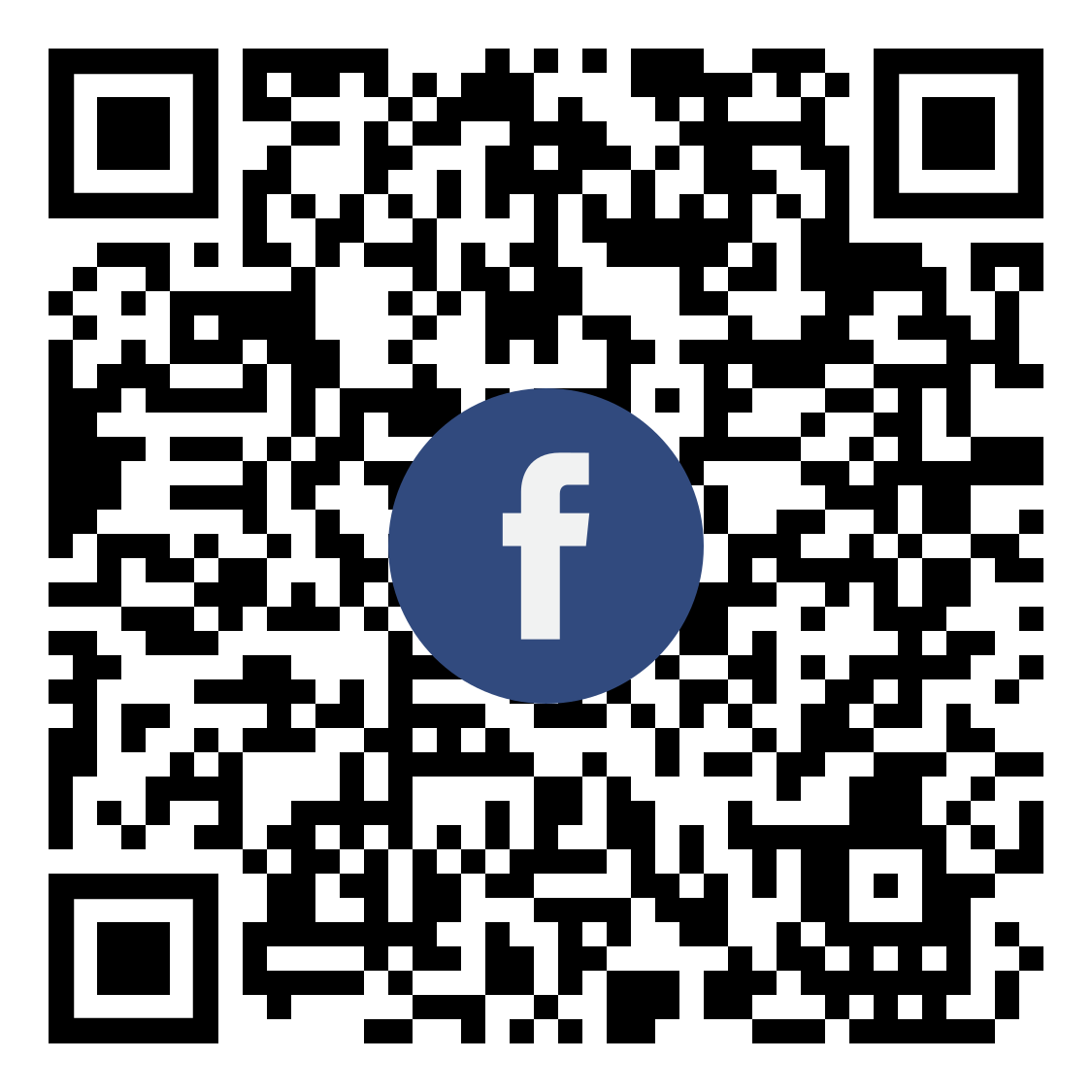 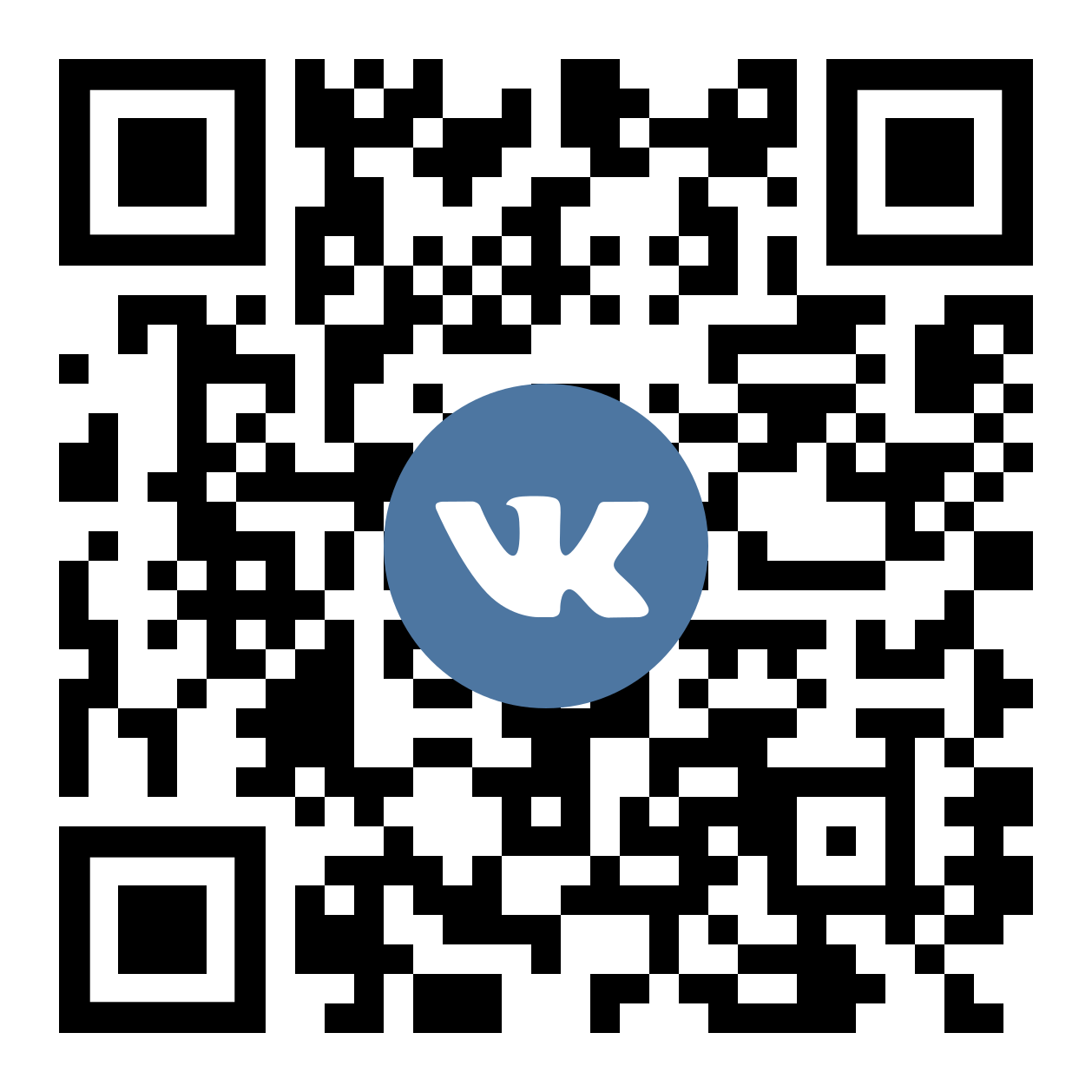 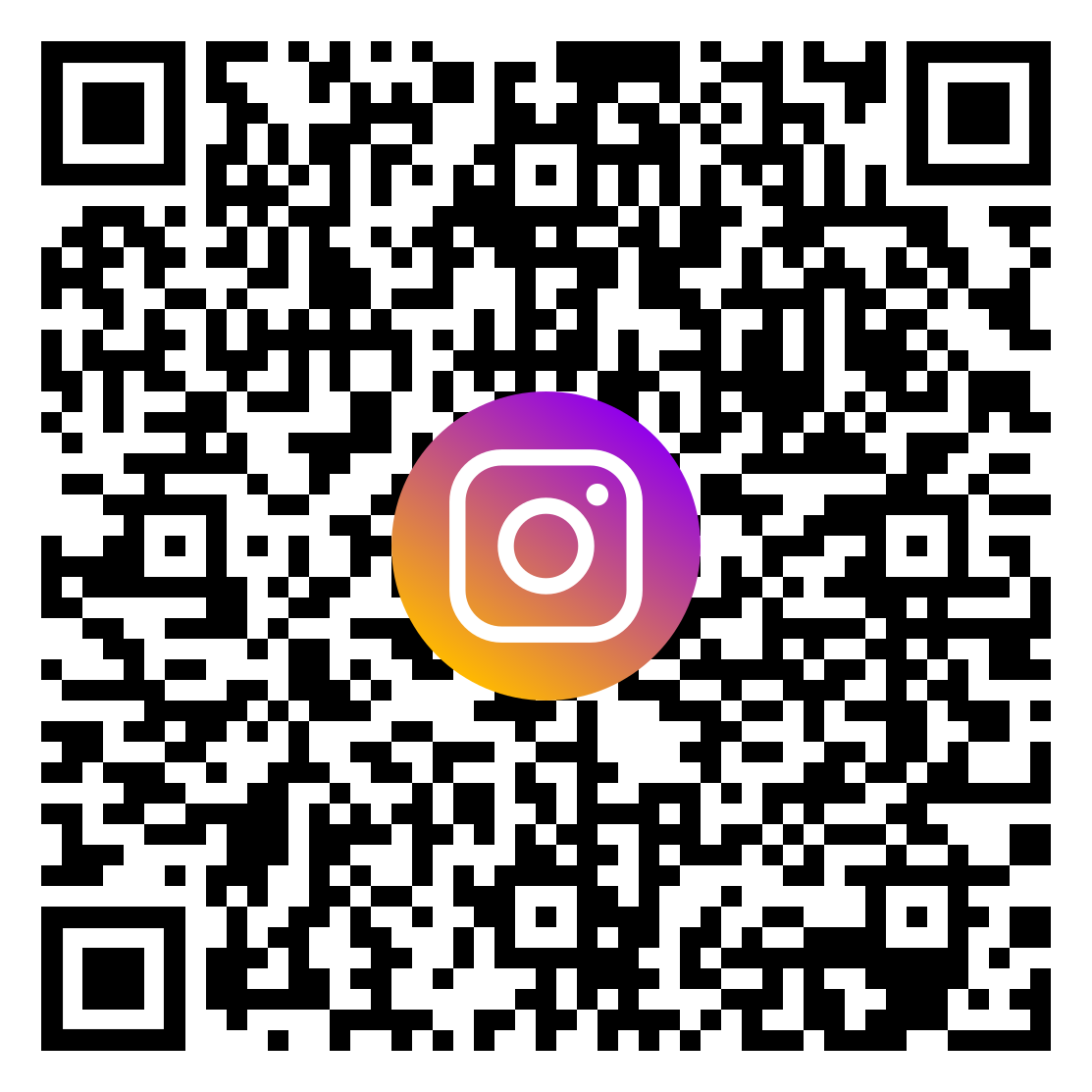 №п/пФИОДолжностьДень, время консультацииВид связиВид связиВид связи№п/пФИОДолжностьДень, время консультацииЭлектронная почтаСотовый телефонСоциальные cети1Пустовалова Вега ВадимовнадиректорVega_2005_11@mail.ru8-923-415-39-97 (обязательно предварительное смску или сообщение в ватсапе, кто Вы)https://vk.com/id3678686762.ЗлобинаАнна Константиновнаметодист по управлениюЧетверг08.30-13.0015.00-18.00е-mail: zlobina@imc.tomsk.rumetodist5454@mail.ruWhatsApp 8 913 827- 66- 588-953-929-16-77 Telegram 8 953 929 16-77ВКонтакте https://vk.com/id493450438Инстаграм https://www.instagram.com/zlobina_anna_imc/?hl=ruhttps://www.facebook.com/profile.php?id=100004116300623группы в WhatsApp: замдиректора г. Томска, ШНЗД, ШЦП, ОУР 3Ковбаса Екатерина Александровнаначальник отдела образовательных услуг, методист по истории и обществознаниюВторник 08.30-17.30kovbasa.eksan@mail.ru89138687632 Группа учителей истории и обществознания  What App Ссылка для вступления:https://chat.whatsapp.com/GREIxCihdAKGdbemaDsXY4 4Буркова Татьяна Дмитриевнаметодист по физике и астрономииВторник    15.00-17.30tabbur@mail.ru89528076361 (16-00 до 20-00)Группы в WhatsApp (физики г. Томска, молодые физики Томска) группа учителя физики в Telegram, instagram burkova.tanyaБараболя Светлана Анатольевнаметодист по математикесреда 14.00 — 17.30barabolytomsk@gmail.com896109816015Коряковцева Ирина Владимировнаметодист по русскому языку и литературеПонедельник 15.00 -17.30 Среда  15.00-17.30korira210776@gmail.com89526796653 до 19.006Надточий Елена Владимировнаметодист по физической культуреСреда8.30-12.30nadtochiy80@bk.ru89539274178группа в WhatsApp (Учителя физической культуры Томска)7Родионова Светлана Михайловнаметодист по иностранным языкамВторник14.00-17.00rosmsib@mail.ru89138586166https://vk.com/id1781251578Тереков Руслан Юрьевичметодист по ОРКСЭ/ ОДНКРЧетверг 15.00-17.30r.j.terekov@gmail.com8-952-175-54-61https://vk.com/r.j.terekov9Доронин Денис Андреевичметодист по ОБЖПятница 15.00-17.00doronin_d.a@mail.ru8-923-444-24-38 (08.00-20.00)10Тимофеева Алла Ивановнаметодист по детской и подростковой психологииВторник10.00 - 13.0015.00 - 17.30alla.timofeewa2013@yandex.ru8-913-883-73-7511Назмутдинова Динара Наильевнаметодист по детской психологииПонедельник 09.00-16.00ladidi25@mail.ru8-905-990-45-53instagram psihologi_doo_v_tomskeеhttps://www.instagram.com/psihologi_doo_v_tomske/12Бовкун Татьяна Николаевнаметодист по коррекционному образованиюВторник15.00-17.30bovkun79@yandex.ru8-952-179-8962instagram Логопеды города Томска, https://www.instagram.com/logoped.tomska13Осипова Оксана Александровнаметодист, зам.директораПонедельник 08.30-16.00ooa555@yandex.ru89528925440
звонки c 11-12.00, c 15-16.00Instagram, Metodist_region70
Писать в Direct14Казадаева Татьяна Владимировнаметодист по дошкольному образованиюПонедельник08.30-16.00tatyana.kazadaeva@mail.ru8 952 158 89 46 c 10.00 до 14.00Instagram, K_tatyana100Писать в  Direct15Кан Любовь Ивановнаметодист по начальным классамВторник   08.30-13.00 14.00-17.30kan6119@gmail.com89131105815 с 8.30 до 18.0016Зинченко Нина Николаевнаметодист по географии, технологииПонедельник    09.00-13.00 Среда  09.00 - 13.00 14.00 - 17.30zinchenkonina@rambler.ru89528089502 c 9.00-17-3017Андрейченко Надежда Владимировнаметодист по начальным классамВторник15.00-17.30nadya506@yandex.ru89234196100 с 13.30 до 17.30Писать в Direct18Задорожная Елена Васильевнаначальник отдела ЦМИОzadoroznaaelena15@gmail.com89521521878 с 8-30 до 17-3019Примакова Ирина Александровнаметодист отдела ЦМИОprimakova@imc.tomsk.ru89059915548    с 8.30 до 17.3020Коннова Марина Владимировнаметодист по химии, биологии,  методист отдела ЦМИОВторник 09.00 - 13.00  14.00 - 17.00 konnova@imc.tomsk.ru89131128911 с 8.30 до 17.3022Павленко Юлия Евгеньевнаметодист отдела ЦМИОuepavlenko@gmail.com8-962-781-41-9123Епифанцева Светлана Михайловнаметодист отдела ЦМИО, и.о.начальника отдела ПКsvetlanaepifancevaa@gmail.com8-909-538-19-9025Евжик Ирина Станиславовнаметодистevzhik@obr.admin.tomsk.ru8 913 815-07-0526Яковлева Ольга Евгеньевнаметодистolga541909@gmail.com8 923404203027 Ягодкина Ксения Викторовнаметодист, сопровождение сайта  http://moodle.imc.tomsk.ru/yaks-imc@yandex.ru8-913-8582092 (What’sApp)№ п/п№ п/пМероприятиеДатапроведенияМестопроведенияМестопроведенияДля педагогов, желающих принять участие в конкурсе профессионального мастерства «Воспитатель года России-2021» в рамках обучающей программы «Мастерство. Труд. Вдохновение» онлайн семинар-практикум «Доклад-презентация» 22.10.2020 в 14.00, вход по ссылке http://moodle.imc.tomsk.ruДля педагогов, желающих принять участие в конкурсе профессионального мастерства «Воспитатель года России-2021» в рамках обучающей программы «Мастерство. Труд. Вдохновение» онлайн семинар-практикум «Доклад-презентация» 22.10.2020 в 14.00, вход по ссылке http://moodle.imc.tomsk.ruДля педагогов, желающих принять участие в конкурсе профессионального мастерства «Воспитатель года России-2021» в рамках обучающей программы «Мастерство. Труд. Вдохновение» онлайн семинар-практикум «Доклад-презентация» 22.10.2020 в 14.00, вход по ссылке http://moodle.imc.tomsk.ruДля педагогов, желающих принять участие в конкурсе профессионального мастерства «Воспитатель года России-2021» в рамках обучающей программы «Мастерство. Труд. Вдохновение» онлайн семинар-практикум «Доклад-презентация» 22.10.2020 в 14.00, вход по ссылке http://moodle.imc.tomsk.ruДля педагогов, желающих принять участие в конкурсе профессионального мастерства «Воспитатель года России-2021» в рамках обучающей программы «Мастерство. Труд. Вдохновение» онлайн семинар-практикум «Доклад-презентация» 22.10.2020 в 14.00, вход по ссылке http://moodle.imc.tomsk.ruДля педагогов, желающих принять участие в конкурсе профессионального мастерства «Воспитатель года России-2021» в рамках обучающей программы «Мастерство. Труд. Вдохновение» онлайн семинар-практикум «Доклад-презентация» 22.10.2020 в 14.00, вход по ссылке http://moodle.imc.tomsk.ru1Для педагогов, желающих принять участие в муниципальном этапе конкурса профессионального мастерства “Учитель года России-2021” в рамках обучающей программы “Мастерство. Труд. Вдохновение”:Коммуникативный тренингДля педагогов, желающих принять участие в муниципальном этапе конкурса профессионального мастерства “Учитель года России-2021” в рамках обучающей программы “Мастерство. Труд. Вдохновение”:Коммуникативный тренинг01.12.202015.00Онлайнhttp://moodle.imc.tomsk.ru2Для зам.директоров по НМР, УВР, УР, координаторов инклюзивного образования:Офлайн семинар «Инклюзивная практика в общеобразовательной школе при проведении мониторинга развития УУД обучающихся с ОВЗ». Из опыта  МАОУ СОШ № 43. Ссылка для просмотра http://moodle.imc.tomsk.ru/course/view.php?id=62 или  QR-КОДу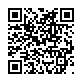 Для зам.директоров по НМР, УВР, УР, координаторов инклюзивного образования:Офлайн семинар «Инклюзивная практика в общеобразовательной школе при проведении мониторинга развития УУД обучающихся с ОВЗ». Из опыта  МАОУ СОШ № 43. Ссылка для просмотра http://moodle.imc.tomsk.ru/course/view.php?id=62 или  QR-КОДудо 02.12.2020офлайнhttp://moodle.imc.tomsk.ru3Для зам.директоров по НМР, УВР, УР, ВР, ИД, МР:Офлайн семинар «Модель взаимодействия ООУ и родительской общественности с целью повышения уровня родительской компетентности в вопросах воспитания развивающейся конкурентоспособной личности» (стажировочная площадка МАОУ Гуманитарный лицей). Ссылка для просмотра: http://moodle.imc.tomsk.ru/course/view.php?id=62 или  QR-КОДуДля зам.директоров по НМР, УВР, УР, ВР, ИД, МР:Офлайн семинар «Модель взаимодействия ООУ и родительской общественности с целью повышения уровня родительской компетентности в вопросах воспитания развивающейся конкурентоспособной личности» (стажировочная площадка МАОУ Гуманитарный лицей). Ссылка для просмотра: http://moodle.imc.tomsk.ru/course/view.php?id=62 или  QR-КОДудо 02.12.2020офлайнhttp://moodle.imc.tomsk.ru4.Для зам. директоров по НМР, УВР, УР, ВР, ИД, МР:Внимание! Онлайн семинар «Современное образование: проблемы и перспективы» (МБОУ СОШ № 70). Ссылка для участия будет отправлена на личную почту после регистрации (срок регистрации до 02.12.2020) по ссылке:  https://forms.gle/Sbtw8jPqKyFuXPDU8 или  QR-КОДу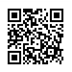 Для зам. директоров по НМР, УВР, УР, ВР, ИД, МР:Внимание! Онлайн семинар «Современное образование: проблемы и перспективы» (МБОУ СОШ № 70). Ссылка для участия будет отправлена на личную почту после регистрации (срок регистрации до 02.12.2020) по ссылке:  https://forms.gle/Sbtw8jPqKyFuXPDU8 или  QR-КОДу03.12.202019.00офлайнhttp://bigbluebutton4Для зам. директоров по НМР, МР, УВР, УР  ООУ:Офлайн педагогическая гостиная «Система работы педагога-наставника на основе технологии коучинга» (стажировочная площадка МАОУ ООШ № 27)Ссылка для просмотра  будет отправлена на личную эл.почту после регистрации (срок регистрации до 15.12.2020) по ссылке:  https://forms.gle/Sbtw8jPqKyFuXPDU8 или  QR-КОДу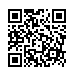 Для зам. директоров по НМР, МР, УВР, УР  ООУ:Офлайн педагогическая гостиная «Система работы педагога-наставника на основе технологии коучинга» (стажировочная площадка МАОУ ООШ № 27)Ссылка для просмотра  будет отправлена на личную эл.почту после регистрации (срок регистрации до 15.12.2020) по ссылке:  https://forms.gle/Sbtw8jPqKyFuXPDU8 или  QR-КОДу16.12.2020офлайнhttp://moodle.imc.tomsk.ruДля зам. директоров по НМР, УВР, УР ООУ:Офлайн панорамный семинар «Дистанционное образование: опыт, уроки, перспективы» (МАОУ лицей № 7)Ссылка для просмотра  будет отправлена на личную эл.почту после регистрации (срок регистрации до 15.12.2020) по ссылке:  https://forms.gle/Sbtw8jPqKyFuXPDU8 или  QR-КОДуДля зам. директоров по НМР, УВР, УР ООУ:Офлайн панорамный семинар «Дистанционное образование: опыт, уроки, перспективы» (МАОУ лицей № 7)Ссылка для просмотра  будет отправлена на личную эл.почту после регистрации (срок регистрации до 15.12.2020) по ссылке:  https://forms.gle/Sbtw8jPqKyFuXPDU8 или  QR-КОДу16.12.2020офлайнhttp://moodle.imc.tomsk.ruДля зам.директоров по НМР, УВР, УР ООУ:ВНИМАНИЕ! Онлайн практикум «Справка по итогам анализа результатов ВПР (проблемные поля, дефициты в виде несформированных планируемых результатов для  обучающихся)».Ссылка для участия, шаблон справки  будут отправлены на личную эл.почту после регистрации (срок регистрации до 02.12.2020) по ссылке:  https://forms.gle/Sbtw8jPqKyFuXPDU8 или  QR-КОДуДля зам.директоров по НМР, УВР, УР ООУ:ВНИМАНИЕ! Онлайн практикум «Справка по итогам анализа результатов ВПР (проблемные поля, дефициты в виде несформированных планируемых результатов для  обучающихся)».Ссылка для участия, шаблон справки  будут отправлены на личную эл.почту после регистрации (срок регистрации до 02.12.2020) по ссылке:  https://forms.gle/Sbtw8jPqKyFuXPDU8 или  QR-КОДу02.12.20209.00-10.30Внимание! онлайнhttp://moodle.imc.tomsk.ruДля зам.директоров по НМР, УВР, УР ООУ:Офлайн  семинар-практикум «Результаты ВПР как основа выявления предметных и методических дефицитов педагогических работников»Ссылка для просмотра будет отправлена на личную эл.почту после регистрации (срок регистрации до 02.12.2020) по ссылке:  https://forms.gle/Sbtw8jPqKyFuXPDU8 или  QR-КОДуДля зам.директоров по НМР, УВР, УР ООУ:Офлайн  семинар-практикум «Результаты ВПР как основа выявления предметных и методических дефицитов педагогических работников»Ссылка для просмотра будет отправлена на личную эл.почту после регистрации (срок регистрации до 02.12.2020) по ссылке:  https://forms.gle/Sbtw8jPqKyFuXPDU8 или  QR-КОДус 30.11.2020офлайнhttp://moodle.imc.tomsk.ruДля зам.директоров по НМР, УВР, УР ООУ:Внимание! Онлайн представление опыта работы с элементами практического занятия «Организация образовательного процесса в режиме онлайн на платформе moodlе в рамках реализации нацпроекта «Цифровая школа» (МАОУ лицей № 8 им. Н.Рукавишников).Ссылка для участия  будет отправлена на личную эл.почту после регистрации (срок регистрации до 15.12.2020) по ссылке:  https://forms.gle/Sbtw8jPqKyFuXPDU8 или  QR-КОДуДля зам.директоров по НМР, УВР, УР ООУ:Внимание! Онлайн представление опыта работы с элементами практического занятия «Организация образовательного процесса в режиме онлайн на платформе moodlе в рамках реализации нацпроекта «Цифровая школа» (МАОУ лицей № 8 им. Н.Рукавишников).Ссылка для участия  будет отправлена на личную эл.почту после регистрации (срок регистрации до 15.12.2020) по ссылке:  https://forms.gle/Sbtw8jPqKyFuXPDU8 или  QR-КОДу16.12.202010.00Внимание! онлайнhttp://moodle.imc.tomsk.ruДля зам.директоров по НМР, УВР, УР, разработчиков программы развития ООУ:Внимание! Онлайн мастер-класс «Практические аспекты использования метода проектов в образовательной деятельности: Замысел проекта. От идеи к продукту» (стажировочная площадка МАОУ СОШ № 14 им. А.Ф. Лебедева).Ссылка для участия  будет отправлена на личную эл.почту после регистрации (срок регистрации до 15.12.2020) по ссылке:  https://forms.gle/Sbtw8jPqKyFuXPDU8 или  QR-КОДуДля зам.директоров по НМР, УВР, УР, разработчиков программы развития ООУ:Внимание! Онлайн мастер-класс «Практические аспекты использования метода проектов в образовательной деятельности: Замысел проекта. От идеи к продукту» (стажировочная площадка МАОУ СОШ № 14 им. А.Ф. Лебедева).Ссылка для участия  будет отправлена на личную эл.почту после регистрации (срок регистрации до 15.12.2020) по ссылке:  https://forms.gle/Sbtw8jPqKyFuXPDU8 или  QR-КОДу16.12.202015.00Внимание! онлайнhttp://moodle.imc.tomsk.ruДля зам.директоров по НМР, УВР, УР ООУ:Офлайн  семинар-практикум «Повышение учебной мотивации средствами технологии обучения в сотрудничестве» (стажировочная площадка МАОУ СОШ № 35 )Ссылка для просмотра  будет отправлена на личную эл.почту после регистрации (срок регистрации до 22.12.2020) по ссылке:  https://forms.gle/Sbtw8jPqKyFuXPDU8 или  QR-КОДуДля зам.директоров по НМР, УВР, УР ООУ:Офлайн  семинар-практикум «Повышение учебной мотивации средствами технологии обучения в сотрудничестве» (стажировочная площадка МАОУ СОШ № 35 )Ссылка для просмотра  будет отправлена на личную эл.почту после регистрации (срок регистрации до 22.12.2020) по ссылке:  https://forms.gle/Sbtw8jPqKyFuXPDU8 или  QR-КОДу23.12.2020офлайнhttp://moodle.imc.tomsk.ruДля зам.директоров по НМР, УВР, УР ООУ:Офлайн  семинар-практикум“Использование техники SMART в постановке целей”. Занятие 3. (стажировочная площадка МАОУ СОШ № 14 им. А.Ф. Лебедева).Ссылка для просмотра  будет отправлена на личную эл.почту после регистрации (срок регистрации до 22.12.2020) по ссылке:  https://forms.gle/Sbtw8jPqKyFuXPDU8 или  QR-КОДуДля зам.директоров по НМР, УВР, УР ООУ:Офлайн  семинар-практикум“Использование техники SMART в постановке целей”. Занятие 3. (стажировочная площадка МАОУ СОШ № 14 им. А.Ф. Лебедева).Ссылка для просмотра  будет отправлена на личную эл.почту после регистрации (срок регистрации до 22.12.2020) по ссылке:  https://forms.gle/Sbtw8jPqKyFuXPDU8 или  QR-КОДу23.12.2020офлайнhttp://moodle.imc.tomsk.ru5Для зам.директоров по НМР, УВР, УР, координаторов инклюзивного образования:Офлайн методическая кругосветка для логопедов, психологов, учителей, работающих с детьми ОВЗ «Особенности организации и проведения коррекционных и развивающих занятий для обучающихся с ОВЗ» (стажировочная площадка МАОУ лицей № 7).Ссылка для просмотра: http://moodle.imc.tomsk.ru/course/view.php?id=62 или  QR-КОДуДля зам.директоров по НМР, УВР, УР, координаторов инклюзивного образования:Офлайн методическая кругосветка для логопедов, психологов, учителей, работающих с детьми ОВЗ «Особенности организации и проведения коррекционных и развивающих занятий для обучающихся с ОВЗ» (стажировочная площадка МАОУ лицей № 7).Ссылка для просмотра: http://moodle.imc.tomsk.ru/course/view.php?id=62 или  QR-КОДудо 02.12.2020офлайнhttp://moodle.imc.tomsk.ru6Для зам.директоров по НМР, УВР, УР, ВР, ИД, МР:Офлайн тренинг “Психолого-педагогические технологии проведения современного занятия на основе системно-деятельностного подхода в условиях реализации  ФГОС” (стажировочная площадка МАОУ СОШ № 47 ). Ссылка для просмотра: http://moodle.imc.tomsk.ru/course/view.php?id=62 или  QR-КОДуДля зам.директоров по НМР, УВР, УР, ВР, ИД, МР:Офлайн тренинг “Психолого-педагогические технологии проведения современного занятия на основе системно-деятельностного подхода в условиях реализации  ФГОС” (стажировочная площадка МАОУ СОШ № 47 ). Ссылка для просмотра: http://moodle.imc.tomsk.ru/course/view.php?id=62 или  QR-КОДудо 02.12.2020офлайнhttp://moodle.imc.tomsk.ru8Для зам.директоров по НМР, УВР, УР, координаторов инклюзивного образования:Офлайн семинар-практикум «Образовательный квест и фотокросс как средство повышения познавательной активности обучающихся с ОВЗ» (стажировочная площадка МАОУ СОШ № 35 )Ссылка для просмотра: http://moodle.imc.tomsk.ru/course/view.php?id=62 или  QR-КОДуДля зам.директоров по НМР, УВР, УР, координаторов инклюзивного образования:Офлайн семинар-практикум «Образовательный квест и фотокросс как средство повышения познавательной активности обучающихся с ОВЗ» (стажировочная площадка МАОУ СОШ № 35 )Ссылка для просмотра: http://moodle.imc.tomsk.ru/course/view.php?id=62 или  QR-КОДудо 02.12.2020офлайнhttp://moodle.imc.tomsk.ru9Для зам.директоров по НМР, УВР, УР, координаторов инклюзивного образования:Офлайн семинар-практикум «Актуальные подходы коррекционно-развивающей работы в формировании жизненных компетенций и социальной самореализации обучающихся с УО (ИН)» (стажировочная площадка МБОУ ООШ № 39 )Ссылка для просмотра: http://moodle.imc.tomsk.ru/course/view.php?id=62 или  QR-КОДуДля зам.директоров по НМР, УВР, УР, координаторов инклюзивного образования:Офлайн семинар-практикум «Актуальные подходы коррекционно-развивающей работы в формировании жизненных компетенций и социальной самореализации обучающихся с УО (ИН)» (стажировочная площадка МБОУ ООШ № 39 )Ссылка для просмотра: http://moodle.imc.tomsk.ru/course/view.php?id=62 или  QR-КОДудо 02.12.2020Офлайнhttp://moodle.imc.tomsk.ru10Для педагогов ДОО:1. Онлайн вебинар “Проблемы развития способностей в детском возрасте” в рамках стажировочной площадки “Ранняя профориентация дошкольников с учетом регионального компонента…” МАДОУ № 8 http://moodle.imc.tomsk.ru/course/view.php?id=52  или  QR-КОДу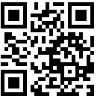 2. Онлайн вебинар «Методические подходы к организации дифференцированного подхода к детям в условиях детского сада» “Ранняя профориентация дошкольников с учетом регионального компонента…” МАДОУ № 8 http://moodle.imc.tomsk.ru/course/view.php?id=52  или  QR-КОДу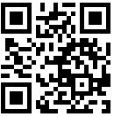 3. Офлайн семинар-практикум для педагогов ДОО «Взаимодействие всех участников образовательных отношений по внедрению и реализации учебно-методического комплекса «Мате: плюс. Математика в детском саду» (из опыта работы МАДОУ № 6) http://moodle.imc.tomsk.ru/course/view.php?id=52  или  QR-КОДу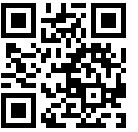 4. Офлайн семинар «Формирование исторической народной памяти и нравственных ценностей дошкольников» (Опыт педагогов ДОУ № 95) в рамках XIII Макариевских образовательных чтенийили  QR-КОДу6. Приглашаем принять участие в областном творческом конкурсе “Мой любимый детский сад” 7. Приглашаем принять участие в областном  творческом конкурсе “Новогодняя сказка” 8. Всероссийский квест-конкурс “Зеленые аксиомы. Поиграем?!”. Регистрация после оплаты до 30 ноября 2020 г. по ссылке: https://forms.gle/fz8DjtubQgAmKzjE9http://moodle.imc.tomsk.ru/mod/quiz/view.php?id=2643  или  QR-КОДу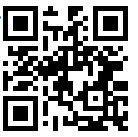 9. Курсы повышения квалификации в объеме 72 ч. с применением дистанционных образовательных технологий по теме “Современные технологии дошкольного образования дошкольников” (приглашаются воспитатели, старшие воспитатели, педагоги дополнительного образования). Заявки принимаются на электронную почту: imc@obr.admin.tomsk.ru с указанием в теме письма: номер ДОУ, ПК ТЕХНОЛОГИИ10. Семинар “Преемственность в развитии математического мышления детей дошкольного и младшего школьного возраста”. МБОУ прогимназия “Кристина” http://moodle.imc.tomsk.ru/course/view.php?id=2911. Приглашаем принять участие в конкурсе “Сказки о доброте” для обучающихся 1-5 классов и воспитанников старших групп дошкольных образовательных организацийДля участия в конкурсе необходимо представить в оргкомитет конкурса  на e-mail: moiaskazka2020@bk.ru заявку. С положением конкурса можно ознакомиться на сайте МАУ ИМЦ г. ТомскаДля педагогов ДОО:1. Онлайн вебинар “Проблемы развития способностей в детском возрасте” в рамках стажировочной площадки “Ранняя профориентация дошкольников с учетом регионального компонента…” МАДОУ № 8 http://moodle.imc.tomsk.ru/course/view.php?id=52  или  QR-КОДу2. Онлайн вебинар «Методические подходы к организации дифференцированного подхода к детям в условиях детского сада» “Ранняя профориентация дошкольников с учетом регионального компонента…” МАДОУ № 8 http://moodle.imc.tomsk.ru/course/view.php?id=52  или  QR-КОДу3. Офлайн семинар-практикум для педагогов ДОО «Взаимодействие всех участников образовательных отношений по внедрению и реализации учебно-методического комплекса «Мате: плюс. Математика в детском саду» (из опыта работы МАДОУ № 6) http://moodle.imc.tomsk.ru/course/view.php?id=52  или  QR-КОДу4. Офлайн семинар «Формирование исторической народной памяти и нравственных ценностей дошкольников» (Опыт педагогов ДОУ № 95) в рамках XIII Макариевских образовательных чтенийили  QR-КОДу6. Приглашаем принять участие в областном творческом конкурсе “Мой любимый детский сад” 7. Приглашаем принять участие в областном  творческом конкурсе “Новогодняя сказка” 8. Всероссийский квест-конкурс “Зеленые аксиомы. Поиграем?!”. Регистрация после оплаты до 30 ноября 2020 г. по ссылке: https://forms.gle/fz8DjtubQgAmKzjE9http://moodle.imc.tomsk.ru/mod/quiz/view.php?id=2643  или  QR-КОДу9. Курсы повышения квалификации в объеме 72 ч. с применением дистанционных образовательных технологий по теме “Современные технологии дошкольного образования дошкольников” (приглашаются воспитатели, старшие воспитатели, педагоги дополнительного образования). Заявки принимаются на электронную почту: imc@obr.admin.tomsk.ru с указанием в теме письма: номер ДОУ, ПК ТЕХНОЛОГИИ10. Семинар “Преемственность в развитии математического мышления детей дошкольного и младшего школьного возраста”. МБОУ прогимназия “Кристина” http://moodle.imc.tomsk.ru/course/view.php?id=2911. Приглашаем принять участие в конкурсе “Сказки о доброте” для обучающихся 1-5 классов и воспитанников старших групп дошкольных образовательных организацийДля участия в конкурсе необходимо представить в оргкомитет конкурса  на e-mail: moiaskazka2020@bk.ru заявку. С положением конкурса можно ознакомиться на сайте МАУ ИМЦ г. Томска01.12.202013.0002.12.2020 13.0003.12.2020в течение дня03.12.2020в течение днядо 10.12.2020с 23.11.20201.12. 2020в течение дняс 3.12. 202030.11.202023.11-06.12ОнлайнОнлайнОфлайнОфлайнtatyana.kazadaeva@mail.ruooa555@yandex.ru ooa555@yandex.ru imc@obr.admin.tomsk.rumoiaskazka2020@bk  18Для педагогов-психологов ДОО:1.МО для всех районов г.Томска с участием Пучкиной Ю.А.Принять участие в мероприятии можно, пройдя по ссылке: https://us02web.zoom.us/j/89600560707Идентификатор конференции: 896005607072.МО Кировского района.  На мероприятие вы можете попасть, пройдя по ссылке:   https://us04web.zoom.us/j/5252685264?pwd=QWNVQWRFbDBzSzlzLzNnQU5nWVdzdz09Для педагогов-психологов ДОО:1.МО для всех районов г.Томска с участием Пучкиной Ю.А.Принять участие в мероприятии можно, пройдя по ссылке: https://us02web.zoom.us/j/89600560707Идентификатор конференции: 896005607072.МО Кировского района.  На мероприятие вы можете попасть, пройдя по ссылке:   https://us04web.zoom.us/j/5252685264?pwd=QWNVQWRFbDBzSzlzLzNnQU5nWVdzdz092.12.2020 9.00-12.0012.3019Для педагогов-психологов ООУ и УДО:МО педагогов-психологов ООУ Кировского района. Принять участие в мероприятии можно, пройдя по ссылке  https://zoom.us/j/95231906410?pwd=OUVOeGdNR1g1U3M4UG9vRzF2eFFtQT09. Идентификатор конференции: 952 3190 6410. Код доступа: 6Yz8SqМО педагогов-психологов ООУ Советского района. Принять участие в мероприятии можно, пройдя по ссылке https://us04web.zoom.us/j/3651097905?pwd=L216LzJuOTc3WVNodkNpYnlFRWs0QT09. Идентификатор конференции: 365 109 7905. Код доступа: 2NBCM7.МО педагогов-психологов ООУ Ленинского района. Принять участие в мероприятии можно, пройдя по ссылке https://us04web.zoom.us/j/8369735483?pwd=TzRjUWJ0VndsUWYvVTU4OXZmUlNIZz09. Идентификатор конференции: 836 973 5483. Код доступа: 123456МО педагогов-психологов ООУ Октябрьского района. Принять участие в мероприятии можно, пройдя по ссылке https://us04web.zoom.us/j/8342046716?pwd=UDZFb0ljZEJCQU4wVStsTmpuajV3QT09. Идентификатор конференции: 834 204 6716. Код доступа: Ku6ccFМО педагогов-психологов коррекционных школ. Принять участие в мероприятии можно, пройдя по ссылке https://us04web.zoom.us/j/2434123915?pwd=eXlHZlJFcklHUTN0VDFSZWtxUlQ4UT09. Идентификатор конференции: 243 412 3915. Код доступа: 956675Для педагогов-психологов ООУ и УДО:МО педагогов-психологов ООУ Кировского района. Принять участие в мероприятии можно, пройдя по ссылке  https://zoom.us/j/95231906410?pwd=OUVOeGdNR1g1U3M4UG9vRzF2eFFtQT09. Идентификатор конференции: 952 3190 6410. Код доступа: 6Yz8SqМО педагогов-психологов ООУ Советского района. Принять участие в мероприятии можно, пройдя по ссылке https://us04web.zoom.us/j/3651097905?pwd=L216LzJuOTc3WVNodkNpYnlFRWs0QT09. Идентификатор конференции: 365 109 7905. Код доступа: 2NBCM7.МО педагогов-психологов ООУ Ленинского района. Принять участие в мероприятии можно, пройдя по ссылке https://us04web.zoom.us/j/8369735483?pwd=TzRjUWJ0VndsUWYvVTU4OXZmUlNIZz09. Идентификатор конференции: 836 973 5483. Код доступа: 123456МО педагогов-психологов ООУ Октябрьского района. Принять участие в мероприятии можно, пройдя по ссылке https://us04web.zoom.us/j/8342046716?pwd=UDZFb0ljZEJCQU4wVStsTmpuajV3QT09. Идентификатор конференции: 834 204 6716. Код доступа: Ku6ccFМО педагогов-психологов коррекционных школ. Принять участие в мероприятии можно, пройдя по ссылке https://us04web.zoom.us/j/2434123915?pwd=eXlHZlJFcklHUTN0VDFSZWtxUlQ4UT09. Идентификатор конференции: 243 412 3915. Код доступа: 95667502.12.202010.0002.12.202010.0002.12.202010.0002.12.202010.0002.12.202010.00ZOOMZOOMZOOMZOOMZOOMZOOMZOOMZOOMZOOMZOOM20Для молодых педагогов:Уважаемые коллеги! Подробная информация о предстоящих мероприятиях находится на сайте МАУ ИМЦ в разделе «Клуб «Молодой специалист» на страничке «Наши планы» http://imc.tomsk.ru/?page_id=7307Для молодых педагогов:Уважаемые коллеги! Подробная информация о предстоящих мероприятиях находится на сайте МАУ ИМЦ в разделе «Клуб «Молодой специалист» на страничке «Наши планы» http://imc.tomsk.ru/?page_id=730720Вебинар «Опыт использования google-форм для дистанционного обучения».  Наева Ю.Е., Трефилова С.Ю., Шредер Л. В., учителя математики МАОУ СОШ № 23 г.Томска http://moodle.imc.tomsk.ru/course/view.php?id=59Вебинар «Опыт использования google-форм для дистанционного обучения».  Наева Ю.Е., Трефилова С.Ю., Шредер Л. В., учителя математики МАОУ СОШ № 23 г.Томска http://moodle.imc.tomsk.ru/course/view.php?id=5902.12.2020Moodle МАУ ИМЦMoodle МАУ ИМЦ202. Открытая презентация «Организация внеурочной деятельности в современных условиях», МАОУ СОШ № 37 г.Томска  http://moodle.imc.tomsk.ru/course/view.php?id=592. Открытая презентация «Организация внеурочной деятельности в современных условиях», МАОУ СОШ № 37 г.Томска  http://moodle.imc.tomsk.ru/course/view.php?id=5928.11.2020Moodle МАУ ИМЦMoodle МАУ ИМЦ203.Дистанционный квиз «КВИЗ TIME». К участию приглашаются молодые педагоги общеобразовательных учреждений и учреждений дополнительного образования г. Томска.  Состав команды не более 5 человек. Общие число команд – 30.Заявки на участие принимаются до 19 ноября 2020 года через Google-форму. Ссылка для регистрации  https://forms.gle/fAvAduvm7c6oiQTL9  Координатор: Кошелева Светлана Александровна, учитель начальных классов МАОУ Заозерной СОШ № 16 г. Томска, тел. 8-952-897-87-61, Kohelevasveta@mail.ruИнформационное письмо МАУ ИМЦ от 27.11.2020 № 4843.Дистанционный квиз «КВИЗ TIME». К участию приглашаются молодые педагоги общеобразовательных учреждений и учреждений дополнительного образования г. Томска.  Состав команды не более 5 человек. Общие число команд – 30.Заявки на участие принимаются до 19 ноября 2020 года через Google-форму. Ссылка для регистрации  https://forms.gle/fAvAduvm7c6oiQTL9  Координатор: Кошелева Светлана Александровна, учитель начальных классов МАОУ Заозерной СОШ № 16 г. Томска, тел. 8-952-897-87-61, Kohelevasveta@mail.ruИнформационное письмо МАУ ИМЦ от 27.11.2020 № 48412.12.202012.00kahoot.comkahoot.com204 Квест «Давайте знакомиться, друзья!» К участию приглашаются молодые педагоги в возрасте до 35 лет из общеобразовательных организаций города Томска и Томской области, Алтайского края и республики Хакасия. Состав команды 5 человек.Для участия в квесте команды регистрируются до 05.12.2020 г. по ссылке https://docs.google.com/forms/d/1V-cvrTvAaU1HSYmPZ4SU21SSNPKEW1eFhSr2Jeiw-uk/edit Координатор: Бланк Владимир Сергеевич, 8-923-401-71-13, blank-vladimir@mail.ruИнформационное письмо МАУ ИМЦ от 20.11.2020г. № 4814 Квест «Давайте знакомиться, друзья!» К участию приглашаются молодые педагоги в возрасте до 35 лет из общеобразовательных организаций города Томска и Томской области, Алтайского края и республики Хакасия. Состав команды 5 человек.Для участия в квесте команды регистрируются до 05.12.2020 г. по ссылке https://docs.google.com/forms/d/1V-cvrTvAaU1HSYmPZ4SU21SSNPKEW1eFhSr2Jeiw-uk/edit Координатор: Бланк Владимир Сергеевич, 8-923-401-71-13, blank-vladimir@mail.ruИнформационное письмо МАУ ИМЦ от 20.11.2020г. № 48111.12.202010.00205.Приглашаем педагогов-наставников и молодых педагогов со стажем работы до 5-ти лет принять участие в Конкурсе «Две звезды: наставник и молодой педагог», который пройдет с 16.11.20 г. по 15.01.21 г.  Заявки на участие и конкурсные материалы принимаются до 10 января 2021 г. в электронном виде на E-mail: Skoobka@mail.ru с пометкой «Две звезды».            Координатор: Скобинова Екатерина Александровна, зам. директора по НМР МАОУ СОШ № 44, т. 46-77-92; 8-905-990-60-37.Информационное письмо МАУ ИМЦ от 03.11.2020 № 4605.Приглашаем педагогов-наставников и молодых педагогов со стажем работы до 5-ти лет принять участие в Конкурсе «Две звезды: наставник и молодой педагог», который пройдет с 16.11.20 г. по 15.01.21 г.  Заявки на участие и конкурсные материалы принимаются до 10 января 2021 г. в электронном виде на E-mail: Skoobka@mail.ru с пометкой «Две звезды».            Координатор: Скобинова Екатерина Александровна, зам. директора по НМР МАОУ СОШ № 44, т. 46-77-92; 8-905-990-60-37.Информационное письмо МАУ ИМЦ от 03.11.2020 № 46021Для педагогов-наставников:1. Консультация «Диагностические и дидактические материалы в работе педагога наставника с молодым специалистом». Астахова Е.В., Осадчая А.А., учителя начальных классов МАОУ СОШ № 28http://moodle.imc.tomsk.ru/course/view.php?id=80Для педагогов-наставников:1. Консультация «Диагностические и дидактические материалы в работе педагога наставника с молодым специалистом». Астахова Е.В., Осадчая А.А., учителя начальных классов МАОУ СОШ № 28http://moodle.imc.tomsk.ru/course/view.php?id=8022Для учителей начальных классов:Для учителей начальных классов:221. Уважаемые коллеги! В рамках работы по повышению качества образования в течение 2020-2021 учебного года проводятся консультации по подготовке к ВПР. Желающие могут обратиться к дежурным консультантам.Муниципальные педагоги-наставники, учителя начальных классов МАОУ СОШ № 28 г.Томска:Астахова Елена Владимировна, 89138003216, elena.astahova.67@mail.ru Осадчая Анна Александровна,  89521565306, anna.osadchaya.73@mail.ru  1. Уважаемые коллеги! В рамках работы по повышению качества образования в течение 2020-2021 учебного года проводятся консультации по подготовке к ВПР. Желающие могут обратиться к дежурным консультантам.Муниципальные педагоги-наставники, учителя начальных классов МАОУ СОШ № 28 г.Томска:Астахова Елена Владимировна, 89138003216, elena.astahova.67@mail.ru Осадчая Анна Александровна,  89521565306, anna.osadchaya.73@mail.ru  Ноябрь  2020222. Уважаемые коллеги! На портале Moodle МАУ ИМЦ, на странице «Мероприятия для учителей начальных классов» размещены материалы для работы по повышению качества образованияhttp://moodle.imc.tomsk.ru/course/view.php?id=60  или QR-коду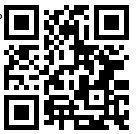 2. Уважаемые коллеги! На портале Moodle МАУ ИМЦ, на странице «Мероприятия для учителей начальных классов» размещены материалы для работы по повышению качества образованияhttp://moodle.imc.tomsk.ru/course/view.php?id=60  или QR-коду223.  Тематическая консультация “ Практические рекомендации (советы) для учителей начальных классов по использованию дистанционных технологий” на сайте MOODLE в разделе “Вебинары”. 3.  Тематическая консультация “ Практические рекомендации (советы) для учителей начальных классов по использованию дистанционных технологий” на сайте MOODLE в разделе “Вебинары”. http://moodle.imc.tomsk.ruhttp://moodle.imc.tomsk.ru224. Представление опыта МАОУ СОШ №32 им.19-й гвардейской стрелковой дивизии г. Томска "Сопровождение молодых педагогов" на сайте MOODLE в разделе “Вебинары”.4. Представление опыта МАОУ СОШ №32 им.19-й гвардейской стрелковой дивизии г. Томска "Сопровождение молодых педагогов" на сайте MOODLE в разделе “Вебинары”.http://moodle.imc.tomsk.ruhttp://moodle.imc.tomsk.ru225.Дистанционная городская интеллектуально - познавательная игра «Математическая карусель» для обучающихся 2-х классов.Прием заявок до 2 декабря 2020 года на эл. адрес Anna.romanova.98@yandex.ru   с пометкой «Игра».Координатор: Романова Анна Евгеньевна – учитель начальных классов МАОУ СОШ № 23, тел. 8-913-821-56-41Информационное письмо МАУ ИМЦ от 13.11.2020г. № 4735.Дистанционная городская интеллектуально - познавательная игра «Математическая карусель» для обучающихся 2-х классов.Прием заявок до 2 декабря 2020 года на эл. адрес Anna.romanova.98@yandex.ru   с пометкой «Игра».Координатор: Романова Анна Евгеньевна – учитель начальных классов МАОУ СОШ № 23, тел. 8-913-821-56-41Информационное письмо МАУ ИМЦ от 13.11.2020г. № 47305.12.2020226. Семинар «Преемственность в развитии математического мышления детей дошкольного и младшего школьного возраста», МБОУ прогимназия «Кристина» http://moodle.imc.tomsk.ru/course/view.php?id=296. Семинар «Преемственность в развитии математического мышления детей дошкольного и младшего школьного возраста», МБОУ прогимназия «Кристина» http://moodle.imc.tomsk.ru/course/view.php?id=2930.11.202023Для учителей биологии и химии:Приглашаем присоединиться в группу Whatsapp: МО учителей биологии https://chat.whatsapp.com/DiiykjCoS0d0iKeWnbyK4jМО учителей химии https://chat.whatsapp.com/Ha2hJ67TEh2CSMwxuwmD7E Для учителей биологии и химии:Приглашаем присоединиться в группу Whatsapp: МО учителей биологии https://chat.whatsapp.com/DiiykjCoS0d0iKeWnbyK4jМО учителей химии https://chat.whatsapp.com/Ha2hJ67TEh2CSMwxuwmD7E 23Онлайн семинар "Готовимся к государственным итоговым аттестационным мероприятиям. ОГЭ-2021: разбор демоверсии по биологии и анализ результатов диагностической работы по биологии". Ведущий Алексеева Наталья Анатольевна, учитель биологии МАОУ ООШ № 38.  Ссылка на zoom  будет доступна 12.11.2020 в группе МО учителей биологии WhatsAppОнлайн семинар "Готовимся к государственным итоговым аттестационным мероприятиям. ОГЭ-2021: разбор демоверсии по биологии и анализ результатов диагностической работы по биологии". Ведущий Алексеева Наталья Анатольевна, учитель биологии МАОУ ООШ № 38.  Ссылка на zoom  будет доступна 12.11.2020 в группе МО учителей биологии WhatsApp 08.12.20 в 15.00.zoomzoom23Онлайн семинар «Анализ ОГЭ по химии».  Проводит Егорова Наталья Станиславовна, учитель химии МАОУ СОШ № 4 им. И.С. Черных. Ссылка на zoom будет доступна 12.11.2020 в группе МО учителей химии WhatsAppОнлайн семинар «Анализ ОГЭ по химии».  Проводит Егорова Наталья Станиславовна, учитель химии МАОУ СОШ № 4 им. И.С. Черных. Ссылка на zoom будет доступна 12.11.2020 в группе МО учителей химии WhatsApp15.12.2020в 15.00zoomzoom23Онлайн тренинг по подготовке к ОГЭ «Пробный шар», занятие 2 "Разбор заданий  линии 24. Работа с графиками и статистическими данными. Работа с таблицей."  Перекличка и инструктаж через zoomОнлайн тренинг по подготовке к ОГЭ «Пробный шар», занятие 2 "Разбор заданий  линии 24. Работа с графиками и статистическими данными. Работа с таблицей."  Перекличка и инструктаж через zoom15.12.2020 в 15.00ООУ, участники тренингаООУ, участники тренинга23Офлайн семинар “Развитие лингвистических и естественно-научных компетенций путём интеграции предметов биология, химия и английский язык”. Запись видео будет доступна с 20.12.2020 на сайте moodle.imc.tomsk.ruОфлайн семинар “Развитие лингвистических и естественно-научных компетенций путём интеграции предметов биология, химия и английский язык”. Запись видео будет доступна с 20.12.2020 на сайте moodle.imc.tomsk.ruс 20.12.2020moodle.imc.tomsk.rumoodle.imc.tomsk.ru23Офлайн семинар “Критериальное оценивание образовательных результатов на уроке биологии”. Ведут учителя биологии МАОУ СОШ № 24 Бельская Ирина Вячеславовна, Хоцкина Наталья Михайловна.  Запись видео будет доступна с 20.12.2020 на сайте moodle.imc.tomsk.ruОфлайн семинар “Критериальное оценивание образовательных результатов на уроке биологии”. Ведут учителя биологии МАОУ СОШ № 24 Бельская Ирина Вячеславовна, Хоцкина Наталья Михайловна.  Запись видео будет доступна с 20.12.2020 на сайте moodle.imc.tomsk.ruс 20.12.2020moodle.imc.tomsk.rumoodle.imc.tomsk.ru24Для учителей русского языка и литературыТьюториал “ПРО100 ГИА: РУССКИЙ ЯЗЫК.1.Приглашаем обучающихся и учителей на видео консультацию по разбору задания 27 КИМ ЕГЭ по русскому языку. Консультация проводит: Дукмас А.И., учитель русского языка и литературы МАОУ СОШ № 14 им. А.Ф. Лебедева .Материал доступен по ссылке http://moodle.imc.tomsk.ru/enrol/index.php?id=79  или  QR-КОДуПриглашаются педагоги ОУ:5,11,28,33,41,44,66,38 и все желающие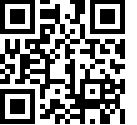 Для учителей русского языка и литературыТьюториал “ПРО100 ГИА: РУССКИЙ ЯЗЫК.1.Приглашаем обучающихся и учителей на видео консультацию по разбору задания 27 КИМ ЕГЭ по русскому языку. Консультация проводит: Дукмас А.И., учитель русского языка и литературы МАОУ СОШ № 14 им. А.Ф. Лебедева .Материал доступен по ссылке http://moodle.imc.tomsk.ru/enrol/index.php?id=79  или  QR-КОДуПриглашаются педагоги ОУ:5,11,28,33,41,44,66,38 и все желающиеmoodle.imc.tomsk.rumoodle.imc.tomsk.ru24Тьюториал “ПРО100 ГИА: РУССКИЙ ЯЗЫК.2.Приглашаем обучающихся и учителей на видео консультацию по  разбору задания 8 КИМ ЕГЭ по русскому языку. Консультация проводит: Каричева Н.Э., учитель русского языка и литературы МАОУ гимназии № 55 им. Е.Г. ВесткинойМатериал доступен по ссылке http://moodle.imc.tomsk.ru/course/view.php?id=79Приглашаются педагоги ОУ:5,11,28,33,41,44,66,38 и все желающиеТьюториал “ПРО100 ГИА: РУССКИЙ ЯЗЫК.2.Приглашаем обучающихся и учителей на видео консультацию по  разбору задания 8 КИМ ЕГЭ по русскому языку. Консультация проводит: Каричева Н.Э., учитель русского языка и литературы МАОУ гимназии № 55 им. Е.Г. ВесткинойМатериал доступен по ссылке http://moodle.imc.tomsk.ru/course/view.php?id=79Приглашаются педагоги ОУ:5,11,28,33,41,44,66,38 и все желающиеmoodle.imc.tomsk.rumoodle.imc.tomsk.ru243.Офлайн - семинар “Дистанционное обучение 2020: опыт, проблемы, перспективы” Материал доступен по ссылке http://moodle.imc.tomsk.ru/course/view.php?id=77Явка от каждого ООУ обязательна.3.Офлайн - семинар “Дистанционное обучение 2020: опыт, проблемы, перспективы” Материал доступен по ссылке http://moodle.imc.tomsk.ru/course/view.php?id=77Явка от каждого ООУ обязательна.moodle.imc.tomsk.rumoodle.imc.tomsk.ru244. Коллеги! В  рамках работы по повышению качества образования в течение 2020-2021 учебного года проводятся консультации по подготовке к ГИА по литературе. Желающие могут обратиться к муниципальному наставнику Москвиной Ирме Карловне, учителю литературы МБОУ Академического лицея им. Г.А. Псахье  irma-moskvina@yandex.ru4. Коллеги! В  рамках работы по повышению качества образования в течение 2020-2021 учебного года проводятся консультации по подготовке к ГИА по литературе. Желающие могут обратиться к муниципальному наставнику Москвиной Ирме Карловне, учителю литературы МБОУ Академического лицея им. Г.А. Псахье  irma-moskvina@yandex.ru26.11.202025Для учителей географии и экологии:1. Олимпиадный тренинг: методическое сопровождение подготовки к олимпиаде. Офлайн-практикум «Разбор заданий школьного этапа Всероссийской олимпиады школьников по географии». Ведущий, Сушко Ирина Петровна, учитель географии МАОУ Сибирского лицея.Приглашаются все учителя географии и школьники, в том числе участники школьного и муниципального этапов ВсОШ по географии.  http://moodle.imc.tomsk.ru/course/view.php?id=65 или  QR-КОДу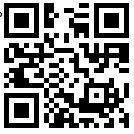 Для учителей географии и экологии:1. Олимпиадный тренинг: методическое сопровождение подготовки к олимпиаде. Офлайн-практикум «Разбор заданий школьного этапа Всероссийской олимпиады школьников по географии». Ведущий, Сушко Ирина Петровна, учитель географии МАОУ Сибирского лицея.Приглашаются все учителя географии и школьники, в том числе участники школьного и муниципального этапов ВсОШ по географии.  http://moodle.imc.tomsk.ru/course/view.php?id=65 или  QR-КОДу03.12.2020moodle.imc.tomsk.rumoodle.imc.tomsk.ru252.Тьюториал “ПРО100_ГИА: ГЕОГРАФИЯ”Офлайн. ППК. Практикум «Включение заданий демоверсий ВПР по географии в 8 классах в текущие контрольные работы. Работа с результатами ВПР». Ведущий: Маркова Татьяна Анатольевна, учитель географии МАОУ СОШ № 40 г. ТомскаПриглашаются все учителя географииhttp://moodle.imc.tomsk.ru/course/view.php?id=70  или  QR-КОДу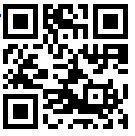 2.Тьюториал “ПРО100_ГИА: ГЕОГРАФИЯ”Офлайн. ППК. Практикум «Включение заданий демоверсий ВПР по географии в 8 классах в текущие контрольные работы. Работа с результатами ВПР». Ведущий: Маркова Татьяна Анатольевна, учитель географии МАОУ СОШ № 40 г. ТомскаПриглашаются все учителя географииhttp://moodle.imc.tomsk.ru/course/view.php?id=70  или  QR-КОДуСсылка доступна к просмотру moodle.imc.tomsk.rumoodle.imc.tomsk.ru253.Тьюториал “ПРО100_ГИА: ГЕОГРАФИЯ”2. Офлайн. ППК. Практикум «Анализ демоверсий ОГЭ и ЕГЭ 2021 года по географии, в том числе для детей с ОВЗ». Ведущий практикума Звонцова Л.А.Приглашаются все учителя географииhttp://moodle.imc.tomsk.ru/course/view.php?id=70  или  QR-КОДу3.Тьюториал “ПРО100_ГИА: ГЕОГРАФИЯ”2. Офлайн. ППК. Практикум «Анализ демоверсий ОГЭ и ЕГЭ 2021 года по географии, в том числе для детей с ОВЗ». Ведущий практикума Звонцова Л.А.Приглашаются все учителя географииhttp://moodle.imc.tomsk.ru/course/view.php?id=70  или  QR-КОДуСсылка доступна к просмотру moodle.imc.tomsk.rumoodle.imc.tomsk.ru254. Офлайн. Семинар-практикум «Применение дистанционных образовательных технологий в предметах естественно-научного цикла». Практикумы:1. «Интерактивные карты и цифровые модели в формировании пространственного мышления школьников». Ведущий:Варзарова Элина Геннадьевна, учитель географии МБОУ Академического лицея г. Томска им. Г.А. Псахье.2. Применение дистанционных образовательных технологий в предметах естественно-научного цикла. Ведущий: Шенкнехт Наталья Николаевна, учитель биологии МБОУ Академического лицея г. Томска им. Г.А. Псахье .3. Изучение географической номенклатуры в дистанционном формате. Ведущий: Мосиец Маргарита Александровна, учитель географии МБОУ Академического лицея г. Томска им. Г.А. Псахье Приглашаются все учителя географииhttp://moodle.imc.tomsk.ru/course/view.php?id=65 или  QR-КОДу4. Офлайн. Семинар-практикум «Применение дистанционных образовательных технологий в предметах естественно-научного цикла». Практикумы:1. «Интерактивные карты и цифровые модели в формировании пространственного мышления школьников». Ведущий:Варзарова Элина Геннадьевна, учитель географии МБОУ Академического лицея г. Томска им. Г.А. Псахье.2. Применение дистанционных образовательных технологий в предметах естественно-научного цикла. Ведущий: Шенкнехт Наталья Николаевна, учитель биологии МБОУ Академического лицея г. Томска им. Г.А. Псахье .3. Изучение географической номенклатуры в дистанционном формате. Ведущий: Мосиец Маргарита Александровна, учитель географии МБОУ Академического лицея г. Томска им. Г.А. Псахье Приглашаются все учителя географииhttp://moodle.imc.tomsk.ru/course/view.php?id=65 или  QR-КОДуСсылка доступна к просмотру moodle.imc.tomsk.rumoodle.imc.tomsk.ru255. Офлайн. Семинар «Приемы смыслового чтения на уроках географии»в рамках Школы молодых учителей географии «Меридиан». Ведущий: Еремина Оксана Сергеевна, учитель географии МАОУ лицея №51 г. Томска.Приглашаются все учителя географииhttp://moodle.imc.tomsk.ru/course/view.php?id=65 или  QR-КОДу5. Офлайн. Семинар «Приемы смыслового чтения на уроках географии»в рамках Школы молодых учителей географии «Меридиан». Ведущий: Еремина Оксана Сергеевна, учитель географии МАОУ лицея №51 г. Томска.Приглашаются все учителя географииhttp://moodle.imc.tomsk.ru/course/view.php?id=65 или  QR-КОДуmoodle.imc.tomsk.rumoodle.imc.tomsk.ru256. Офлайн. Педагогическая мастерская «Обмен методическим и педагогическим опытом как способ повышения компетентности».Занятие 4. Педагогическая лаборатория «Методы работа с понятийным аппаратом на уроках географии». Ведущий: Яковенко Валентина Николаевна, учитель географии МАОУ СОШ № 37. Занятие 5. Мастер-класс «Опыт применения информационных технологий для  индивидуализации работы со школьниками по географии». Ведущий: Варзарова Элина Геннадьевна, учитель географии МБОУ Академического лицея им. Г.А. Псахье.Занятие 6. Практикум «Формирование гражданской компетентности и гражданской идентичности обучающихся в урочной и внеурочной деятельности по географии». Ведущий: Яковенко Валентина Николаевна, учитель географии МАОУ СОШ № 37.Приглашаются все учителя географииhttp://moodle.imc.tomsk.ru/course/view.php?id=65 или  QR-КОДу6. Офлайн. Педагогическая мастерская «Обмен методическим и педагогическим опытом как способ повышения компетентности».Занятие 4. Педагогическая лаборатория «Методы работа с понятийным аппаратом на уроках географии». Ведущий: Яковенко Валентина Николаевна, учитель географии МАОУ СОШ № 37. Занятие 5. Мастер-класс «Опыт применения информационных технологий для  индивидуализации работы со школьниками по географии». Ведущий: Варзарова Элина Геннадьевна, учитель географии МБОУ Академического лицея им. Г.А. Псахье.Занятие 6. Практикум «Формирование гражданской компетентности и гражданской идентичности обучающихся в урочной и внеурочной деятельности по географии». Ведущий: Яковенко Валентина Николаевна, учитель географии МАОУ СОШ № 37.Приглашаются все учителя географииhttp://moodle.imc.tomsk.ru/course/view.php?id=65 или  QR-КОДуСсылка доступна к просмотру moodle.imc.tomsk.rumoodle.imc.tomsk.ru257. Офлайн. Практикум «Пять стратегий современного учителя. Наставничество» в рамках Школы молодых учителей географии «Меридиан». Ведущие: Москвичекова Татьяна Анатольевна,  заместитель директора по научно-методической работе МАОУ СОШ № 31 г. Томска, Башкова Светлана Юрьевна, учитель начальных классов МАОУ СОШ № 31 г. Томска, Стрижова Мухтаровна, учитель английского языка МАОУ СОШ № 31 г. ТомскаПриглашаются все учителя географииhttp://moodle.imc.tomsk.ru/course/view.php?id=65 или  QR-КОДу7. Офлайн. Практикум «Пять стратегий современного учителя. Наставничество» в рамках Школы молодых учителей географии «Меридиан». Ведущие: Москвичекова Татьяна Анатольевна,  заместитель директора по научно-методической работе МАОУ СОШ № 31 г. Томска, Башкова Светлана Юрьевна, учитель начальных классов МАОУ СОШ № 31 г. Томска, Стрижова Мухтаровна, учитель английского языка МАОУ СОШ № 31 г. ТомскаПриглашаются все учителя географииhttp://moodle.imc.tomsk.ru/course/view.php?id=65 или  QR-КОДуСсылка доступна к просмотру moodle.imc.tomsk.rumoodle.imc.tomsk.ru258. Офлайн-практикум “Организация образовательного процесса на уроках географии с применением электронного обучения и дистанционных образовательных технологий”.Мастер-класс "Создание google и yandex форм". авторы: Спиридонова И.Е., учитель математики МАОУ СОШ № 31, Москвичекова Т.А., зам. директора по НМР МАОУ СОШ № 31Приглашаются все учителя географииhttp://moodle.imc.tomsk.ru/course/view.php?id=65 или  QR-КОДу8. Офлайн-практикум “Организация образовательного процесса на уроках географии с применением электронного обучения и дистанционных образовательных технологий”.Мастер-класс "Создание google и yandex форм". авторы: Спиридонова И.Е., учитель математики МАОУ СОШ № 31, Москвичекова Т.А., зам. директора по НМР МАОУ СОШ № 31Приглашаются все учителя географииhttp://moodle.imc.tomsk.ru/course/view.php?id=65 или  QR-КОДуСсылка доступна к просмотру moodle.imc.tomsk.rumoodle.imc.tomsk.ru2510.  Тьюториал “ПРО100_ГИА: ГЕОГРАФИЯ”Офлайн-практикум «Работа с формами результатов ВПР и других видов мониторингов». Приглашаются все учителя географииhttp://moodle.imc.tomsk.ru/course/view.php?id=70  или  QR-КОДу10.  Тьюториал “ПРО100_ГИА: ГЕОГРАФИЯ”Офлайн-практикум «Работа с формами результатов ВПР и других видов мониторингов». Приглашаются все учителя географииhttp://moodle.imc.tomsk.ru/course/view.php?id=70  или  QR-КОДуСсылка доступна к просмотру moodle.imc.tomsk.rumoodle.imc.tomsk.ru26Для учителей технологии:Семинар-практикум «Опыт применения информационных технологий для индивидуализации работы со школьниками по технологии». Программа1. Сервисы  Google как способ организации индивидуальной дистанционной работы в рамках проектной деятельности по предмету технология. Клевакина Оксана Петровна, учитель технологии МАОУ СОШ № 58 г. Томска.2. Персональный сайт учителя как средство индивидуализации работы со школьниками. Виноградова Юлия Владимировна, учитель технологии МАОУ ООШ № 38 г. Томска.3. Использование возможностей виртуальной доски Padlet в обучении. Кречетова Елена Михайловна, учитель технологии МАОУ СОШ № 40 г. Томска.4. Российская электронная школа – это информационно-образовательная среда, объединяющая ученика, учителя, родителя. Рулинская Елена Аркадьевна, учитель технологии МАОУ гимназии № 13 г. Томска.5. Использование сервиса LearningApps.org  в работе учителя технологии. Трофимова Наталия Олеговна, учитель технологии МАОУ СОШ № 4 им. И.С. Черных г. Томска.Приглашаются все учителя технологииhttp://moodle.imc.tomsk.ru/course/view.php?id=65 или  QR-КОДуДля учителей технологии:Семинар-практикум «Опыт применения информационных технологий для индивидуализации работы со школьниками по технологии». Программа1. Сервисы  Google как способ организации индивидуальной дистанционной работы в рамках проектной деятельности по предмету технология. Клевакина Оксана Петровна, учитель технологии МАОУ СОШ № 58 г. Томска.2. Персональный сайт учителя как средство индивидуализации работы со школьниками. Виноградова Юлия Владимировна, учитель технологии МАОУ ООШ № 38 г. Томска.3. Использование возможностей виртуальной доски Padlet в обучении. Кречетова Елена Михайловна, учитель технологии МАОУ СОШ № 40 г. Томска.4. Российская электронная школа – это информационно-образовательная среда, объединяющая ученика, учителя, родителя. Рулинская Елена Аркадьевна, учитель технологии МАОУ гимназии № 13 г. Томска.5. Использование сервиса LearningApps.org  в работе учителя технологии. Трофимова Наталия Олеговна, учитель технологии МАОУ СОШ № 4 им. И.С. Черных г. Томска.Приглашаются все учителя технологииhttp://moodle.imc.tomsk.ru/course/view.php?id=65 или  QR-КОДу01.12.2020moodle.imc.tomsk.rumoodle.imc.tomsk.ru26Офлайн. Мастер-класс “Электронная открытка”. Ведущий: Сон С.Т., учитель технологии МАОУ СОШ № 23 http://moodle.imc.tomsk.ru/course/view.php?id=65 или  QR-КОДуОфлайн. Мастер-класс “Электронная открытка”. Ведущий: Сон С.Т., учитель технологии МАОУ СОШ № 23 http://moodle.imc.tomsk.ru/course/view.php?id=65 или  QR-КОДуСсылка доступна к просмотруmoodle.imc.tomsk.rumoodle.imc.tomsk.ru27Для учителей математики:1. Офлайн-семинар международный на базе МБОУ РКГ №2 г. Томска по теме "Психодидактиктический подход при организации внеурочной деятельности через Виртуальную творческую лабораторию - цифровую образовательную платформу с целью повышения качества образования" в рамках федерального проекта «Кадры для цифровой экономики». Участие дистанционно.  Учителя проекта расскажут и покажут свой образовательный контент разработанный для   курсов  ВТЛ и поделятся дидактическими приемами  работы по организации внеурочных занятий по математике и информатике для 5-11 классов. Каждый участник получит логин и пароль после окончания стажировки для использования материалов в своей работе по выбранным курсам проекта. Приглашение для дистанционного участия будут разосланы участникам в четверг (3.12.2020).  Заявки  для  участия  и получения сертификатов по стажировке присылаем  на электронную почту natasha119722012@yandex.ru, не забываем указывать свой электронный адрес, ОУ и телефон для рассылки приглашения на семинар.Справки по тел. 43-05-21, Бараболя Светлана Анатольевна, методист по математике МАУ ИМЦДля учителей математики:1. Офлайн-семинар международный на базе МБОУ РКГ №2 г. Томска по теме "Психодидактиктический подход при организации внеурочной деятельности через Виртуальную творческую лабораторию - цифровую образовательную платформу с целью повышения качества образования" в рамках федерального проекта «Кадры для цифровой экономики». Участие дистанционно.  Учителя проекта расскажут и покажут свой образовательный контент разработанный для   курсов  ВТЛ и поделятся дидактическими приемами  работы по организации внеурочных занятий по математике и информатике для 5-11 классов. Каждый участник получит логин и пароль после окончания стажировки для использования материалов в своей работе по выбранным курсам проекта. Приглашение для дистанционного участия будут разосланы участникам в четверг (3.12.2020).  Заявки  для  участия  и получения сертификатов по стажировке присылаем  на электронную почту natasha119722012@yandex.ru, не забываем указывать свой электронный адрес, ОУ и телефон для рассылки приглашения на семинар.Справки по тел. 43-05-21, Бараболя Светлана Анатольевна, методист по математике МАУ ИМЦ04.12.202014.00онлайн  онлайн  272. Офлайн-мероприятие «Математический азарт» в «Цифровой лаборатории» «КриаITв». Приглашаем всех учителей математики. Ссылка на страницу: http://moodle.imc.tomsk.ru/course/view.php?id=66  или  QR-КОДу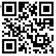 2. Офлайн-мероприятие «Математический азарт» в «Цифровой лаборатории» «КриаITв». Приглашаем всех учителей математики. Ссылка на страницу: http://moodle.imc.tomsk.ru/course/view.php?id=66  или  QR-КОДуофлайн  http://moodle.imc.tomsk.ruофлайн  http://moodle.imc.tomsk.ru273. Муниципальное автономное учреждение информационно-методический центр города Томска совместно с кафедрой развития математического образования ТГПУ организует проведение традиционной Региональной юниорской олимпиады по математике для обучающихся 5-6 классов 11 декабря 2020 г. на базе своих образовательных учреждений. Заявки принимаются до 09.12.2020 г. по эл. адресу: matematika_imc2015@mail.ru Участие в олимпиаде платное (200 руб. за участника). Подробная информация об условиях олимпиады будет размещена на сайте МАУ ИМЦ в разделе «Новости» и на сайте «МатематиКИТомска». На сайт можно попасть с помощью кнопки перехода с сайта ИМЦ, в разделе “Наши сайты”. Справки по тел. 43-05-21, 89610981601, Бараболя Светлана Анатольевна. Форма заявки:3. Муниципальное автономное учреждение информационно-методический центр города Томска совместно с кафедрой развития математического образования ТГПУ организует проведение традиционной Региональной юниорской олимпиады по математике для обучающихся 5-6 классов 11 декабря 2020 г. на базе своих образовательных учреждений. Заявки принимаются до 09.12.2020 г. по эл. адресу: matematika_imc2015@mail.ru Участие в олимпиаде платное (200 руб. за участника). Подробная информация об условиях олимпиады будет размещена на сайте МАУ ИМЦ в разделе «Новости» и на сайте «МатематиКИТомска». На сайт можно попасть с помощью кнопки перехода с сайта ИМЦ, в разделе “Наши сайты”. Справки по тел. 43-05-21, 89610981601, Бараболя Светлана Анатольевна. Форма заявки:11.12.2020на базе ОУ участников олимпиадына базе ОУ участников олимпиады274. 12 декабря 2020 года состоится всероссийская интеллектуальная игра по математике «Совенок» среди обучающихся 5 классов общеобразовательных организаций Российской Федерации. Игра проводится региональным центром по работе с одаренными детьми ОГБОУ «Томский физико-технический лицей». Участники: команды обучающихся 5-х классов образовательных организаций в составе шести человек. К участию приглашается одна команда от образовательной организации. Участие в игре является бесплатным.(Положение об игре размещено на сайте “МатематиКИТомска” http://math.imc.tomsk.ru/ ). Игра проводится в онлайн-режиме на платформе ZOOM. Перед началом игры необходимо настроить видеокамеру. Начало игры в 14 часов по Томскому времени (мск+4 часа). Заявки принимаются до 10 декабря 2019г. включительно по электронному адресу: sovionok2020@mail.ru. В заявке указываются: полное название образовательного учреждения, Ф.И.О. руководителя полностью, телефон.Организационное собрание руководителей будет проходить 10.12.20 на платформе ZOOM. По организационным вопросам обращаться к координатору Игры Деревцовой Елене Викторовне, учителю математики ОГБОУ «ТФТЛ»; тел.: 8-903-951-31-61, e-mail: sovionok2020@mail.ru 4. 12 декабря 2020 года состоится всероссийская интеллектуальная игра по математике «Совенок» среди обучающихся 5 классов общеобразовательных организаций Российской Федерации. Игра проводится региональным центром по работе с одаренными детьми ОГБОУ «Томский физико-технический лицей». Участники: команды обучающихся 5-х классов образовательных организаций в составе шести человек. К участию приглашается одна команда от образовательной организации. Участие в игре является бесплатным.(Положение об игре размещено на сайте “МатематиКИТомска” http://math.imc.tomsk.ru/ ). Игра проводится в онлайн-режиме на платформе ZOOM. Перед началом игры необходимо настроить видеокамеру. Начало игры в 14 часов по Томскому времени (мск+4 часа). Заявки принимаются до 10 декабря 2019г. включительно по электронному адресу: sovionok2020@mail.ru. В заявке указываются: полное название образовательного учреждения, Ф.И.О. руководителя полностью, телефон.Организационное собрание руководителей будет проходить 10.12.20 на платформе ZOOM. По организационным вопросам обращаться к координатору Игры Деревцовой Елене Викторовне, учителю математики ОГБОУ «ТФТЛ»; тел.: 8-903-951-31-61, e-mail: sovionok2020@mail.ru 12.12.202014.00онлайн-режим на платформе ZOOMонлайн-режим на платформе ZOOM275. Уважаемые коллеги! Для обучающихся 9-11 классов и учителей математики ТГУ проводит бесплатные семинары по математическому моделированию. Информация на сайте РЦРО http://rcro.tomsk.ru/2020/11/19/ni-tgu-priglashaet-st 5. Уважаемые коллеги! Для обучающихся 9-11 классов и учителей математики ТГУ проводит бесплатные семинары по математическому моделированию. Информация на сайте РЦРО http://rcro.tomsk.ru/2020/11/19/ni-tgu-priglashaet-st 276.На сайте moodle.imc.tomsk.ru в разделе «Мероприятия для обучающихся» работает страница тьюториала «ПРО100_ГИА: МАТЕМАТИКА».Офлайн консультация для обучающихся по теме «Тригонометрия» доступен по ссылке:https://www.youtube.com/watch?v=1ENtcx7yOMM&t=527s6.На сайте moodle.imc.tomsk.ru в разделе «Мероприятия для обучающихся» работает страница тьюториала «ПРО100_ГИА: МАТЕМАТИКА».Офлайн консультация для обучающихся по теме «Тригонометрия» доступен по ссылке:https://www.youtube.com/watch?v=1ENtcx7yOMM&t=527s277.Руководителям МО, учителям математики необходимо заполнить карточки учета педагогических кадров на 2020-2021 учебный год по ссылке:  https://forms.gle/3vb1aZyfyg8rjWtaA Ссылка для регистрации будет размещена в группе МатематиКИТомска в whatsapp. Форму можно заполнить через мобильный телефон. Справки по телефону: 9610981601, Бараболя Светлана Анатольевна, методист по математике7.Руководителям МО, учителям математики необходимо заполнить карточки учета педагогических кадров на 2020-2021 учебный год по ссылке:  https://forms.gle/3vb1aZyfyg8rjWtaA Ссылка для регистрации будет размещена в группе МатематиКИТомска в whatsapp. Форму можно заполнить через мобильный телефон. Справки по телефону: 9610981601, Бараболя Светлана Анатольевна, методист по математикеноябрь 202028Для учителей иностранного языка:1.  Тьюториал “ПРО100_ГИА: АНГЛИЙСКИЙ ЯЗЫК”Офлайн вебинар для учителей английского языка «ВПР по иностранному языку. Структура и критерии оценивания» ( МАОУ гимназия № 26) доступен по ссылке:   http://moodle.imc.tomsk.ru/course/view.php?id=68 или  QR-КОДу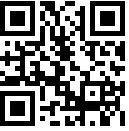 Для учителей иностранного языка:1.  Тьюториал “ПРО100_ГИА: АНГЛИЙСКИЙ ЯЗЫК”Офлайн вебинар для учителей английского языка «ВПР по иностранному языку. Структура и критерии оценивания» ( МАОУ гимназия № 26) доступен по ссылке:   http://moodle.imc.tomsk.ru/course/view.php?id=68 или  QR-КОДуСсылка доступна к просмотруMoodle МАУ ИМЦMoodle МАУ ИМЦ282.  Тьюториал “ПРО100_ГИА: АНГЛИЙСКИЙ ЯЗЫК”Офлайн вебинар для учителей английского языка «Анализ демоверсий ВПР по иностранному языку.» ( МАОУ гимназия № 26) доступен по ссылке:  http://moodle.imc.tomsk.ru/course/view.php?id=68 или  QR-КОДу2.  Тьюториал “ПРО100_ГИА: АНГЛИЙСКИЙ ЯЗЫК”Офлайн вебинар для учителей английского языка «Анализ демоверсий ВПР по иностранному языку.» ( МАОУ гимназия № 26) доступен по ссылке:  http://moodle.imc.tomsk.ru/course/view.php?id=68 или  QR-КОДуMoodle МАУ ИМЦMoodle МАУ ИМЦ283. Офлайн мастер-класс для учителей иностранного языка “Интерактивные методики обучения английскому языку” (МАОУ гимназия № 24 им. М.В. Октябрьской)http://moodle.imc.tomsk.ru/course/view.php?id=68 или  QR-КОДу3. Офлайн мастер-класс для учителей иностранного языка “Интерактивные методики обучения английскому языку” (МАОУ гимназия № 24 им. М.В. Октябрьской)http://moodle.imc.tomsk.ru/course/view.php?id=68 или  QR-КОДуMoodle МАУ ИМЦMoodle МАУ ИМЦ284. Офлайн семинар для учителей иностранного языка “IT компетентность педагога в современном образовательном пространстве”http://moodle.imc.tomsk.ru/course/view.php?id=68 или  QR-КОДу4. Офлайн семинар для учителей иностранного языка “IT компетентность педагога в современном образовательном пространстве”http://moodle.imc.tomsk.ru/course/view.php?id=68 или  QR-КОДуMoodle МАУ ИМЦMoodle МАУ ИМЦ285. Офлайн  семинар  для учителей иностранного языка «Конкурсное движение, как формат совершенствования профессионального мастерства» (МАОУ СОШ № 32, № 53) доступен по  по ссылке: http://moodle.imc.tomsk.ru/course/view.php?id=68   или  QR-КОДу5. Офлайн  семинар  для учителей иностранного языка «Конкурсное движение, как формат совершенствования профессионального мастерства» (МАОУ СОШ № 32, № 53) доступен по  по ссылке: http://moodle.imc.tomsk.ru/course/view.php?id=68   или  QR-КОДуMoodle МАУ ИМЦMoodle МАУ ИМЦ6.  Тьюториал “ПРО100_ГИА: АНГЛИЙСКИЙ ЯЗЫК”Офлайн вебинар для учителей английского языка «Разбор заданий устной части ВПР по английскому языку.» ( МАОУ гимназия № 26) доступен по ссылке:  http://moodle.imc.tomsk.ru/course/view.php?id=68 или  QR-КОДу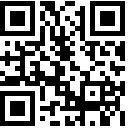 6.  Тьюториал “ПРО100_ГИА: АНГЛИЙСКИЙ ЯЗЫК”Офлайн вебинар для учителей английского языка «Разбор заданий устной части ВПР по английскому языку.» ( МАОУ гимназия № 26) доступен по ссылке:  http://moodle.imc.tomsk.ru/course/view.php?id=68 или  QR-КОДус 30.11Moodle МАУ ИМЦMoodle МАУ ИМЦ7.  Тьюториал “ПРО100_ГИА: АНГЛИЙСКИЙ ЯЗЫК”Офлайн Олимпиадный тренинг по французскому языку. Разбор письменных заданий» ( МАОУ Гуманитарный лицей) доступен по ссылке:  http://moodle.imc.tomsk.ru/course/view.php?id=68 или  QR-КОДу7.  Тьюториал “ПРО100_ГИА: АНГЛИЙСКИЙ ЯЗЫК”Офлайн Олимпиадный тренинг по французскому языку. Разбор письменных заданий» ( МАОУ Гуманитарный лицей) доступен по ссылке:  http://moodle.imc.tomsk.ru/course/view.php?id=68 или  QR-КОДус 30.11Moodle МАУ ИМЦMoodle МАУ ИМЦ8.  Тьюториал “ПРО100_ГИА: АНГЛИЙСКИЙ ЯЗЫК”Офлайн Олимпиадный тренинг по французскому языку. Разбор заданий по чтению» ( МАОУ Гуманитарный лицей) доступен по ссылке:  http://moodle.imc.tomsk.ru/course/view.php?id=68 или  QR-КОДу8.  Тьюториал “ПРО100_ГИА: АНГЛИЙСКИЙ ЯЗЫК”Офлайн Олимпиадный тренинг по французскому языку. Разбор заданий по чтению» ( МАОУ Гуманитарный лицей) доступен по ссылке:  http://moodle.imc.tomsk.ru/course/view.php?id=68 или  QR-КОДус 30.11Moodle МАУ ИМЦMoodle МАУ ИМЦ9.  Офлайн Семинар «Развитие познавательной активности через изучение второго иностранного языка» ( МБОУ СОШ № 49) доступен по ссылке:  http://moodle.imc.tomsk.ru/course/view.php?id=68 или  QR-КОДу9.  Офлайн Семинар «Развитие познавательной активности через изучение второго иностранного языка» ( МБОУ СОШ № 49) доступен по ссылке:  http://moodle.imc.tomsk.ru/course/view.php?id=68 или  QR-КОДус 30.11Moodle МАУ ИМЦMoodle МАУ ИМЦ10. Дистанционный конкурс “Знатоки французского языка” для обучающихся 7-8 классов. Положение и задания размещены на сайте МАУ ИМЦ. Ответы присылать по адресу: nathalietomsk@mail.ru 10. Дистанционный конкурс “Знатоки французского языка” для обучающихся 7-8 классов. Положение и задания размещены на сайте МАУ ИМЦ. Ответы присылать по адресу: nathalietomsk@mail.ru До 05.12МАОУ лицей № 8 им. Н.Н. РукавишниковаМАОУ лицей № 8 им. Н.Н. Рукавишникова29Для учителей истории, обществознанияРегиональный дистанционный конкурс для обучающихся 6-х классов «Исторический квест «Рыцарский турнир» 26 ноября с 9.00 до 23.00 состоится Второй тур. На сайте игры https://sites.google.com/view/joust 23 ноября будет опубликован список участников, которые переходят во второй тур. Участникам 2 тура необходимо будет перейти по ссылке: https://forms.gle/vmSvbKeD7cZdZcBW8 и выполнить задания в установленное время. Выполнить задания можно будет только один раз. На основе результатов 2 тура будет определены финалисты Конкурса (победители, призеры).Результаты Конкурса будут опубликованы на сайте Информационно-методического центра и сайте Конкурса до 6 декабря 2020 г. Для учителей истории, обществознанияРегиональный дистанционный конкурс для обучающихся 6-х классов «Исторический квест «Рыцарский турнир» 26 ноября с 9.00 до 23.00 состоится Второй тур. На сайте игры https://sites.google.com/view/joust 23 ноября будет опубликован список участников, которые переходят во второй тур. Участникам 2 тура необходимо будет перейти по ссылке: https://forms.gle/vmSvbKeD7cZdZcBW8 и выполнить задания в установленное время. Выполнить задания можно будет только один раз. На основе результатов 2 тура будет определены финалисты Конкурса (победители, призеры).Результаты Конкурса будут опубликованы на сайте Информационно-методического центра и сайте Конкурса до 6 декабря 2020 г. 26.11.2020МБОУ Академический лицей г. Томска им. Г.А. Псахье МБОУ Академический лицей г. Томска им. Г.А. Псахье 29Приглашаем к участию в видеоконсультациях, подготовленных ФГБНУ «Федеральный институт педагогических измерений», по изменениям в контрольных измерительных материалах единого государственного экзамена 2021 года «На все 100».Видеоконсультации проходят в прямом эфире в официальных сообществах Рособрнадзора в социальной сети «Вконтакте» (https://vk.com/obrnadzor) и канале Рособрнадзора на YouTube (https://www.youtube.com/user/rosobrnadzor).1. Консультация по подготовке к ЕГЭ по истории провел заместитель руководителя комиссии по разработке контрольных измерительных материалов ЕГЭ по истории Игорь Анатольевич Артасов.Прямая ссылка для просмотра:https://www.youtube.com/watch?v=AlrQvEZlfAY2. Консультация по подготовке к ЕГЭ по обществознанию провела Татьяна Евгеньевна Лискова — кандидат педагогических наук, доцент, ведущий научный сотрудник ФИПИ, руководитель комиссии по разработке контрольных измерительных материалов ЕГЭ по обществознанию.Прямая ссылка для просмотра:https://www.youtube.com/watch?v=Y1CbvwylNQgПриглашаем к участию в видеоконсультациях, подготовленных ФГБНУ «Федеральный институт педагогических измерений», по изменениям в контрольных измерительных материалах единого государственного экзамена 2021 года «На все 100».Видеоконсультации проходят в прямом эфире в официальных сообществах Рособрнадзора в социальной сети «Вконтакте» (https://vk.com/obrnadzor) и канале Рособрнадзора на YouTube (https://www.youtube.com/user/rosobrnadzor).1. Консультация по подготовке к ЕГЭ по истории провел заместитель руководителя комиссии по разработке контрольных измерительных материалов ЕГЭ по истории Игорь Анатольевич Артасов.Прямая ссылка для просмотра:https://www.youtube.com/watch?v=AlrQvEZlfAY2. Консультация по подготовке к ЕГЭ по обществознанию провела Татьяна Евгеньевна Лискова — кандидат педагогических наук, доцент, ведущий научный сотрудник ФИПИ, руководитель комиссии по разработке контрольных измерительных материалов ЕГЭ по обществознанию.Прямая ссылка для просмотра:https://www.youtube.com/watch?v=Y1CbvwylNQg30Для учителей ОРКСЭ/ОДНКНРУважаемые коллеги! Просим Вас заполнить карты персонального учета педагогических работников учителей ОРКСЭ и ОДНКНР на 2020-2021 учебный год.Переход на электронную форму анкеты возможен по ссылке или с помощью QR-кода с любого устройства (компьютер, смартфон, планшет).Не заполнили карты персонального учета педагогических работников учителя ОРКСЭ и ОДНКР из следующих образовательных учреждений: Школа «Перспектива», Русская классическая гимназия № 2, СОШ № 2, 4, 7, 14, 22, 31, 32, 34, 35, 36, 41, 43, 47, 49, 65, 68, гимназии 18, 24, 29, 55Для учителей ОРКСЭ/ОДНКНРУважаемые коллеги! Просим Вас заполнить карты персонального учета педагогических работников учителей ОРКСЭ и ОДНКНР на 2020-2021 учебный год.Переход на электронную форму анкеты возможен по ссылке или с помощью QR-кода с любого устройства (компьютер, смартфон, планшет).Не заполнили карты персонального учета педагогических работников учителя ОРКСЭ и ОДНКР из следующих образовательных учреждений: Школа «Перспектива», Русская классическая гимназия № 2, СОШ № 2, 4, 7, 14, 22, 31, 32, 34, 35, 36, 41, 43, 47, 49, 65, 68, гимназии 18, 24, 29, 55До 5.12.202030Муниципальная игра “Фото-квест “Святыни Томска”. Информация для участников. Команды, которые не смогли по объективным причинам пройти первый тур игры! Просим вас до 30 ноября внести ответы по ссылке: https://forms.gle/KgwVnJnkeB19KmrB9   В рамках второго тура игры необходимо составить отчет в форме видеоролика или презентации. В отчете необходимо отобразить ответы на вопросы квеста, также можно показать как ваши команды работали с заданиями (фото, видео). Второй этап продлен до 6 декабря. Отчет необходимо отправить на e-mail: o.v.yaluner@yandex.ru 3 этап: 1-4 декабря – оценивание творческих работ, общая оценка участия команд в квесте.Отправка дипломов и сертификатов участникам квеста в электронном виде.Познакомиться с положением фото-квеста “Святыни Томска” можно по ссылке:https://drive.google.com/file/d/1SZUuolKv2XrupgVf0hM_mKpQCfr81Q0M/view?usp=sharing Муниципальная игра “Фото-квест “Святыни Томска”. Информация для участников. Команды, которые не смогли по объективным причинам пройти первый тур игры! Просим вас до 30 ноября внести ответы по ссылке: https://forms.gle/KgwVnJnkeB19KmrB9   В рамках второго тура игры необходимо составить отчет в форме видеоролика или презентации. В отчете необходимо отобразить ответы на вопросы квеста, также можно показать как ваши команды работали с заданиями (фото, видео). Второй этап продлен до 6 декабря. Отчет необходимо отправить на e-mail: o.v.yaluner@yandex.ru 3 этап: 1-4 декабря – оценивание творческих работ, общая оценка участия команд в квесте.Отправка дипломов и сертификатов участникам квеста в электронном виде.Познакомиться с положением фото-квеста “Святыни Томска” можно по ссылке:https://drive.google.com/file/d/1SZUuolKv2XrupgVf0hM_mKpQCfr81Q0M/view?usp=sharing До 6 декабря 2020 годаМАОУ СОШ № 32 им. 19-йгвардейской стрелковой дивизии г. Томска.МАОУ СОШ № 32 им. 19-йгвардейской стрелковой дивизии г. Томска.30Региональный конкурс исследовательских работ “Икона как источник познания мира”. Целью конкурса является формирование и воспитание у подрастающего поколения бережного отношения к отечественной культуре через знакомство с традициями православной иконописи, а также развитие интереса к духовно-нравственных ценностям российского общества.  С условиями конкурса можно познакомиться в Положении, которое опубликовано на сайте МАУ ИМЦ.Работы участников Конкурса принимаются до 19 апреля 2021 г. включительно по адресу: 634034, г.Томск,  ул. Карташова, 68/1, ЧОУ гимназия «Томь», в электронном виде направлять на e-mail: mavreshko.ru@mail.ruРегиональный конкурс исследовательских работ “Икона как источник познания мира”. Целью конкурса является формирование и воспитание у подрастающего поколения бережного отношения к отечественной культуре через знакомство с традициями православной иконописи, а также развитие интереса к духовно-нравственных ценностям российского общества.  С условиями конкурса можно познакомиться в Положении, которое опубликовано на сайте МАУ ИМЦ.Работы участников Конкурса принимаются до 19 апреля 2021 г. включительно по адресу: 634034, г.Томск,  ул. Карташова, 68/1, ЧОУ гимназия «Томь», в электронном виде направлять на e-mail: mavreshko.ru@mail.ru02.11.2020 -  19.04.2021ЧОУ “Гимназия “Томь”ЧОУ “Гимназия “Томь”30Стартовал муниципальный конкурс “Сказки о доброте”Сказки - поучительные истории с которыми мы знакомы с самого детства. Сказка ложь, да в ней намек! Добрым молодцам урок! Предлагаем принять участие в конкурсе, в рамках которого дети смогут сами сочинить свою сказку о доброте, проявить творчество. Конкурс проводится в следующих номинациях:«Сказитель» (сочинение сказки о добре и видео - прочтение для детей 1-го класса )«Сказитель» (сочинение сказки о добре, изготовление и оформление собственными руками книжки-малышки 2-5 классы);«Спектакль» (видео постановка сказки: живые актеры, кукольный, пальчиковый и т.д. собственного сочинения или авторской сказки о добре 1-5 классы)).Участники конкурса вправе участвовать в одной или двух номинациях.Прием заявок на участие до 12 декабря. Прием готовых работ конкурса до 28 декабря. Положение конкурса опубликовано на сайте МАУ ИМЦ г. Томска. Стартовал муниципальный конкурс “Сказки о доброте”Сказки - поучительные истории с которыми мы знакомы с самого детства. Сказка ложь, да в ней намек! Добрым молодцам урок! Предлагаем принять участие в конкурсе, в рамках которого дети смогут сами сочинить свою сказку о доброте, проявить творчество. Конкурс проводится в следующих номинациях:«Сказитель» (сочинение сказки о добре и видео - прочтение для детей 1-го класса )«Сказитель» (сочинение сказки о добре, изготовление и оформление собственными руками книжки-малышки 2-5 классы);«Спектакль» (видео постановка сказки: живые актеры, кукольный, пальчиковый и т.д. собственного сочинения или авторской сказки о добре 1-5 классы)).Участники конкурса вправе участвовать в одной или двух номинациях.Прием заявок на участие до 12 декабря. Прием готовых работ конкурса до 28 декабря. Положение конкурса опубликовано на сайте МАУ ИМЦ г. Томска. 23.11.2020 - 28.12.2020 МАОУ Лицей № 8 им. Н.Н. РукавишниковаМАОУ Лицей № 8 им. Н.Н. Рукавишникова31Для учителей информатикиНа сайте moodle.imc.tomsk.ru в разделе "Мероприятия для обучающихся" работает страница тьюториала «ПРО100_ГИА: ИНФОРМАТИКА».   Краткий обзор заданий и их решения. Ведущий - Селезнев Олег Олегович, преподаватель учебного центра ТРИОВидео- часть1, часть2: http://moodle.imc.tomsk.ru/course/view.php?id=57  или  QR-КОДу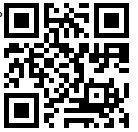 Для учителей информатикиНа сайте moodle.imc.tomsk.ru в разделе "Мероприятия для обучающихся" работает страница тьюториала «ПРО100_ГИА: ИНФОРМАТИКА».   Краткий обзор заданий и их решения. Ведущий - Селезнев Олег Олегович, преподаватель учебного центра ТРИОВидео- часть1, часть2: http://moodle.imc.tomsk.ru/course/view.php?id=57  или  QR-КОДуmoodle.imc.tomsk.rumoodle.imc.tomsk.ru32Для учителей физики, астрономии1. Уважаемые учителя физики. Приглашаем Вас на онлайн семинар  в рамках тьюториала «ПРО100_ГИА ФИЗИКА». Распоряжение ДО от 27.07.2020г №532р. “Технологии подготовки к ОГЭ по физике» (задания № 24, 25) ”. Ссылка для подключения: http://moodle.imc.tomsk.ru/course/view.php?id=74Явка обязательна учителям из ОУ: лицей № 8, 7, 51 гимназия № 2, 26, 56, школа «Перспектива», СОШ № 2, 3, 4, 5, 11, 12, 14, 15, 16, 28, 30, 31, 32, 33, 34, 36, 41, 42, 44, 47, 53,54, 64, 65, ООШ № 27, 38, 66, школа-интернат № 1.Приглашаем на семинар учеников 9 классов!!! И всех желающих.Для учителей физики, астрономии1. Уважаемые учителя физики. Приглашаем Вас на онлайн семинар  в рамках тьюториала «ПРО100_ГИА ФИЗИКА». Распоряжение ДО от 27.07.2020г №532р. “Технологии подготовки к ОГЭ по физике» (задания № 24, 25) ”. Ссылка для подключения: http://moodle.imc.tomsk.ru/course/view.php?id=74Явка обязательна учителям из ОУ: лицей № 8, 7, 51 гимназия № 2, 26, 56, школа «Перспектива», СОШ № 2, 3, 4, 5, 11, 12, 14, 15, 16, 28, 30, 31, 32, 33, 34, 36, 41, 42, 44, 47, 53,54, 64, 65, ООШ № 27, 38, 66, школа-интернат № 1.Приглашаем на семинар учеников 9 классов!!! И всех желающих.01.12.202016.00ч322. Муниципальный этап ВСОШ по ФИЗИКЕ.РАЗРЕШЕН!!! Непрограммируемый калькулятор, линейка, черная ручка,  чистая тетрадь в клетку2. Муниципальный этап ВСОШ по ФИЗИКЕ.РАЗРЕШЕН!!! Непрограммируемый калькулятор, линейка, черная ручка,  чистая тетрадь в клетку30.11.2020гв 13-00ч323. Приглашаем принять участие в творческом конкурсе компьютерных презентаций и рисунков "Планетоходы – исследователи иных планет", в рамках открытого городского конкурсного проекта «Космическая одиссея» обучающиеся 5-11 классов образовательных учреждений всех типов г. Томска;Конкурс проводится в заочной форме по следующим номинациям:1. Номинация рисунков: «Исследователи далёких планет».Рисунки могут быть выполнены на любом материале и в любой технике.Работы принимаются по адресу: г.Томск, просп. Ленина, 82А, стр. 1, Томский Планетарий2.Номинация: «Презентация»Творческая работа в номинации «Презентация» представляет собой презентацию в формате Microsoft Power Point (не более 20 слайдов).Работы оформляются в электронном виде и отправляются на электронную почту в оргкомитет  (vsoh8@mail.ru), (tomplan@mail.ru).3. Приглашаем принять участие в творческом конкурсе компьютерных презентаций и рисунков "Планетоходы – исследователи иных планет", в рамках открытого городского конкурсного проекта «Космическая одиссея» обучающиеся 5-11 классов образовательных учреждений всех типов г. Томска;Конкурс проводится в заочной форме по следующим номинациям:1. Номинация рисунков: «Исследователи далёких планет».Рисунки могут быть выполнены на любом материале и в любой технике.Работы принимаются по адресу: г.Томск, просп. Ленина, 82А, стр. 1, Томский Планетарий2.Номинация: «Презентация»Творческая работа в номинации «Презентация» представляет собой презентацию в формате Microsoft Power Point (не более 20 слайдов).Работы оформляются в электронном виде и отправляются на электронную почту в оргкомитет  (vsoh8@mail.ru), (tomplan@mail.ru).с 30.11.20г  по 28.12.20г4. Приглашаем на отборочный дистанционный этапе интеллектуальной игры «Хакатон идей, PROект Будущего» команды школ № 50, 12, 16, 37, лицей №1, гимназия № 55, 24. Распоряжение ДО от 27.07.2020г №532р. «Организация тьюториала по ГИА»Командам необходимо в указанное время зайти по ссылке и выполнить в режиме реального времени задания в системе мудел на сайте МАУ ИМЦ по ссылке: http://moodle.imc.tomsk.ru/course/view.php?id=47 или  QR-КОДу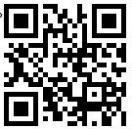   Пошаговая инструкция по участию в игре находиться на сайте МАУ ИМЦ, а также в группе  учителей физики What’sApp .ЖДЕМ ВАС на  ИГРУ!4. Приглашаем на отборочный дистанционный этапе интеллектуальной игры «Хакатон идей, PROект Будущего» команды школ № 50, 12, 16, 37, лицей №1, гимназия № 55, 24. Распоряжение ДО от 27.07.2020г №532р. «Организация тьюториала по ГИА»Командам необходимо в указанное время зайти по ссылке и выполнить в режиме реального времени задания в системе мудел на сайте МАУ ИМЦ по ссылке: http://moodle.imc.tomsk.ru/course/view.php?id=47 или  QR-КОДу  Пошаговая инструкция по участию в игре находиться на сайте МАУ ИМЦ, а также в группе  учителей физики What’sApp .ЖДЕМ ВАС на  ИГРУ! 25.11.2020в 12-00чhttp://moodle.imc.tomsk.ru/course/view.php?id=47http://moodle.imc.tomsk.ru/course/view.php?id=4733Для учителей физической культурыПриглашаем принять участие в онлайн семинаре «Функциональная грамотность как основа развития гармоничной личности».Ссылка на zoom будет доступна 02.12.2020 в группе МО учителей физической культуры WhatsAppДля учителей физической культурыПриглашаем принять участие в онлайн семинаре «Функциональная грамотность как основа развития гармоничной личности».Ссылка на zoom будет доступна 02.12.2020 в группе МО учителей физической культуры WhatsApp09.12.2020 с 10.00332. Анализ олимпиадыВиртуальная методическая площадка педагогов-наставников по теме: «Требование к рабочим программа, программам внеурочной деятельности, программам дополнительного образования»  офлайн консультации в WhatsApp педагоги-наставники:Понедельник с 15.00-16.00, среда с 10.00-12.00, пятница с 14.00-16.00Надточий Елена Владимировна, учитель физической культуры МАОУ ООШ № 27, тел.8 953 927-41-78Среда, четверг с 15.00-16.00Екимова Марина Михайловна, учитель физической культуры МАОУ СОШ № 54, тел. 8 952 898-12-862. Анализ олимпиадыВиртуальная методическая площадка педагогов-наставников по теме: «Требование к рабочим программа, программам внеурочной деятельности, программам дополнительного образования»  офлайн консультации в WhatsApp педагоги-наставники:Понедельник с 15.00-16.00, среда с 10.00-12.00, пятница с 14.00-16.00Надточий Елена Владимировна, учитель физической культуры МАОУ ООШ № 27, тел.8 953 927-41-78Среда, четверг с 15.00-16.00Екимова Марина Михайловна, учитель физической культуры МАОУ СОШ № 54, тел. 8 952 898-12-8609.12.2020 с 10.00333. Виртуальная методическая площадка педагогов-наставников по теме: «Требование к современному уроку в соответствии с требованиями ФГОС» офлайн консультации в WhatsApp педагоги-наставники:Вторник, пятница с 10.00-11.00Копылова Валентина Анатольевна, учитель физической культуры МАОУ СОШ № 54, тел.8 913 823-46-50Четверг с 18.00-20.00Быстрицкая Ирина Владимировна, учитель физической культуры МАОУ гимназии № 13, тел. 8 909 545-62-673. Виртуальная методическая площадка педагогов-наставников по теме: «Требование к современному уроку в соответствии с требованиями ФГОС» офлайн консультации в WhatsApp педагоги-наставники:Вторник, пятница с 10.00-11.00Копылова Валентина Анатольевна, учитель физической культуры МАОУ СОШ № 54, тел.8 913 823-46-50Четверг с 18.00-20.00Быстрицкая Ирина Владимировна, учитель физической культуры МАОУ гимназии № 13, тел. 8 909 545-62-67ноябрь 2020WhatsAppWhatsApp34Для преподавателей-организаторов и учителей ОБЖ1. Приглашаем принять участие в off-line семинаре по теме: «Учиться всем! Повышение мотивации обучающихся к обучению и вовлеченности в образовательный процесс». Колмаков Станислав Викторович, преподаватель-организатор ОБЖ МАОУ СОШ №28 Для участия в мероприятии необходимо пройти по ссылке http://moodle.imc.tomsk.ru/course/view.php?id=78  Регистрация на сайте moodle.imc.tomsk.ru обязательна. Когда первый раз проходите на саму страницу, жмите записаться на курс, продолжить!2.Семинар-консультация по теме "Особенности организации МЭ ВСОШ по ОБЖ в 2020-2021 уч. году".Для участия в мероприятии необходимо пройти по ссылке http://moodle.imc.tomsk.ru/course/view.php?id=78 Муниципальный этап ВСОШ по ОБЖ.Для преподавателей-организаторов и учителей ОБЖ1. Приглашаем принять участие в off-line семинаре по теме: «Учиться всем! Повышение мотивации обучающихся к обучению и вовлеченности в образовательный процесс». Колмаков Станислав Викторович, преподаватель-организатор ОБЖ МАОУ СОШ №28 Для участия в мероприятии необходимо пройти по ссылке http://moodle.imc.tomsk.ru/course/view.php?id=78  Регистрация на сайте moodle.imc.tomsk.ru обязательна. Когда первый раз проходите на саму страницу, жмите записаться на курс, продолжить!2.Семинар-консультация по теме "Особенности организации МЭ ВСОШ по ОБЖ в 2020-2021 уч. году".Для участия в мероприятии необходимо пройти по ссылке http://moodle.imc.tomsk.ru/course/view.php?id=78 Муниципальный этап ВСОШ по ОБЖ.с 30.11. 2020Доступно с 30.1103.12.2020 в 13.00 начало ОлимпиадыНа базе школыНа базе школыМуниципальная сеть по работе с одаренными детьмиМуниципальная сеть по работе с одаренными детьмиМуниципальная сеть по работе с одаренными детьмиМуниципальная сеть по работе с одаренными детьмиМуниципальная сеть по работе с одаренными детьмиМуниципальная сеть по работе с одаренными детьми35Открытый Форум проектов с международным участием.Координатор: Макарова Елена Евгеньевна, e-mail: evaforum2012@gmail.com, тел. 8-909-547-39-02 (звонить с 20-22ч)Открытый Форум проектов с международным участием.Координатор: Макарова Елена Евгеньевна, e-mail: evaforum2012@gmail.com, тел. 8-909-547-39-02 (звонить с 20-22ч)30.10.2020 - 24.04.2021 МБОУ СОШ № 68МБОУ СОШ № 6835Эколого-географическая игра «Зеленое потребление природных ресурсов» (1 этап) для  обучающихся 7-8 классовСсылка на задания игры:  https://docs.google.com/forms/d/e/1FAIpQLSf9HeqMB03tKcC4g4ZRYJ3ld11O4YoAvdfAu5qt1Cynf-xyDw/viewform Организатор Ковалева А.А., тел.  89528804525Эколого-географическая игра «Зеленое потребление природных ресурсов» (1 этап) для  обучающихся 7-8 классовСсылка на задания игры:  https://docs.google.com/forms/d/e/1FAIpQLSf9HeqMB03tKcC4g4ZRYJ3ld11O4YoAvdfAu5qt1Cynf-xyDw/viewform Организатор Ковалева А.А., тел.  8952880452523.11.2020 —  30.11.2020 МАОУ гимназия № 55 им. Е.Г. ВёрсткинойМАОУ гимназия № 55 им. Е.Г. Вёрсткиной35Городская очная математическая игра «Математический азарт». Заявки принимаются до 30.11.2020 по электронной почте: yalipovka@yandex.ru. Участники должны получить подтверждение о принятии заявкиГородская очная математическая игра «Математический азарт». Заявки принимаются до 30.11.2020 по электронной почте: yalipovka@yandex.ru. Участники должны получить подтверждение о принятии заявки05.12.2020 в 12:00МАОУ гимназией № 13МАОУ гимназией № 1335Муниципальный математический конкурс «В лабиринтах геометрии» для обучающихся 7-х классов. Заявки на участие принимаются до 10.12.2020 по электронной почте e-mail: poleshchuk.2010@mail.ru ,  Наталья Михайловна ПолещукМуниципальный математический конкурс «В лабиринтах геометрии» для обучающихся 7-х классов. Заявки на участие принимаются до 10.12.2020 по электронной почте e-mail: poleshchuk.2010@mail.ru ,  Наталья Михайловна Полещук12.12.20 г. в 12.00МАОУ ООШ № 27 им Г.Н. ВорошиловаМАОУ ООШ № 27 им Г.Н. Ворошилова35Второе заседание клуба «Книжная мозаика» для младших школьников.Тема: «Квиз. Зимние сказки». К участию приглашаются обучающиеся 1-4-х классов (не более 5 человек от ОУ в каждой параллели).Подробная информация в Положении на сайте гимназии https://gim13.tomsk.ru Заявки на участие от образовательных организаций принимаются до 05.12.2020 года на e-mail: zhzhzh17@mail.ru Второе заседание клуба «Книжная мозаика» для младших школьников.Тема: «Квиз. Зимние сказки». К участию приглашаются обучающиеся 1-4-х классов (не более 5 человек от ОУ в каждой параллели).Подробная информация в Положении на сайте гимназии https://gim13.tomsk.ru Заявки на участие от образовательных организаций принимаются до 05.12.2020 года на e-mail: zhzhzh17@mail.ru 26.12.2020МАОУ гимназия № 13МАОУ гимназия № 1335Городская интеллектуально - познавательная игра «Математическая карусель»Положение размещается на сайте МАОУ СОШ №23  http://school23.tomsk.ru в разделе «Новости». Заявки необходимо отправить в срок до 2 декабря 2020 г. по электронной почте Anna.romanova.98@yandex.ru Координатор   Романова Анна Евгеньевна,  учитель начальных классов, тел. 8-913-821-56-41Городская интеллектуально - познавательная игра «Математическая карусель»Положение размещается на сайте МАОУ СОШ №23  http://school23.tomsk.ru в разделе «Новости». Заявки необходимо отправить в срок до 2 декабря 2020 г. по электронной почте Anna.romanova.98@yandex.ru Координатор   Романова Анна Евгеньевна,  учитель начальных классов, тел. 8-913-821-56-415.12.2020 с 10.00 до 13. 00МАОУ СОШ №23МАОУ СОШ №2336Центр «Планирование карьеры» приглашает участников городской программы «Я – гражданин Томска! Обнимем юностью наш город» к участию в дистанционной игре «Имею право».С 10 по 30 ноября 2020 МАОУ «Планирование карьеры».  cайт профориентационных мероприятий: http://cpcgame.ru/Задания игры делятся на категории: 5-7 классы и 8-11 классы.Участие в игре индивидуальное.Заявки принимаются на e-mail: grajdanintomska@gmail.com на протяжении всего периода игры (до 30.11.2020 г.).
Руководителям участников будет выслана дополнительная пошаговая инструкция по регистрации и выполнению заданий.Подробная информация представлена в информационном письме, а также на сайте: http://cpc.tomsk.ru/category/gorodskaya_programma_ya_grajdanin_tomska/По вопросам участия: тел. 8-906-198-82-98 (Юлия Александровна). Центр «Планирование карьеры» приглашает участников городской программы «Я – гражданин Томска! Обнимем юностью наш город» к участию в дистанционной игре «Имею право».С 10 по 30 ноября 2020 МАОУ «Планирование карьеры».  cайт профориентационных мероприятий: http://cpcgame.ru/Задания игры делятся на категории: 5-7 классы и 8-11 классы.Участие в игре индивидуальное.Заявки принимаются на e-mail: grajdanintomska@gmail.com на протяжении всего периода игры (до 30.11.2020 г.).
Руководителям участников будет выслана дополнительная пошаговая инструкция по регистрации и выполнению заданий.Подробная информация представлена в информационном письме, а также на сайте: http://cpc.tomsk.ru/category/gorodskaya_programma_ya_grajdanin_tomska/По вопросам участия: тел. 8-906-198-82-98 (Юлия Александровна). 10.11.2020-30.11.2020МАОУ «Планирование карьеры».  Cайт  профориентационных мероприятийhttp://cpcgame.ru/ МАОУ «Планирование карьеры».  Cайт  профориентационных мероприятийhttp://cpcgame.ru/ 37Участникам городской программы «Я – гражданин Томска! Обнимем юностью наш город», приглашаем обучающихся 5-11 классов к участию в научно-практической конференции «Сибирские Афины: вчера, сегодня, завтра». Форма проведения: заочная.Секции конференции: «Томск в годы войны», «Таланты земли Томской». Экспертиза работ проводится отдельно по возрастным категориям: «5-7 класс», «8-11 класс».Заявки и работы принимаются на e-mail: grajdanintomska@gmail.com до 07.12.2020 г. (включительно).Подробности в положении о конференции.Участникам городской программы «Я – гражданин Томска! Обнимем юностью наш город», приглашаем обучающихся 5-11 классов к участию в научно-практической конференции «Сибирские Афины: вчера, сегодня, завтра». Форма проведения: заочная.Секции конференции: «Томск в годы войны», «Таланты земли Томской». Экспертиза работ проводится отдельно по возрастным категориям: «5-7 класс», «8-11 класс».Заявки и работы принимаются на e-mail: grajdanintomska@gmail.com до 07.12.2020 г. (включительно).Подробности в положении о конференции.e-mail: grajdanintomska@gmail.comдо 07.12.2020Центр «Планирование карьеры»,ул. Смирнова, 28 стр.1.Центр «Планирование карьеры»,ул. Смирнова, 28 стр.1.38Руководителям команд (5 – 11 классы) по программе «Память». Важно!Для участия в следующем этапе программы (дистанционно) необходимо просмотреть информацию на странице программы  сайта ДТДМ.Руководителям команд (5 – 11 классы) по программе «Память». Важно!Для участия в следующем этапе программы (дистанционно) необходимо просмотреть информацию на странице программы  сайта ДТДМ.